МКУДПО «Городской центр развития образования» «Педагогическая мастерская для начинающих старших воспитателей ДОУ «Методический дебют» как форма инновационного подхода к организации методической работы в условиях реализации ФГОС дошкольного образования»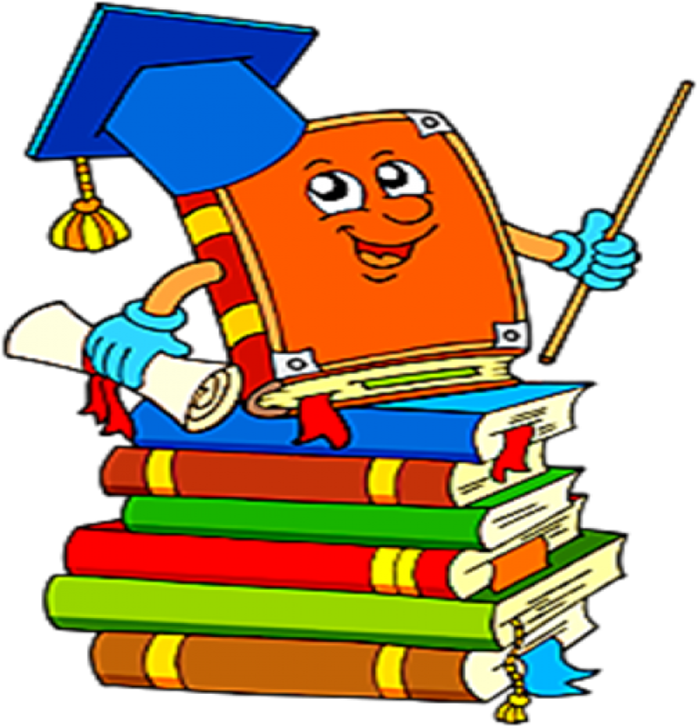 Новосибирск-2017Сборник опубликован при финансовой поддержке отдела образованияадминистрации Кировского районаСборник методических материалов по организации деятельности «Педагогической мастерской для начинающих старших воспитателей ДОУ «Методический дебют» как форма инновационного подхода к организации методической работы в условиях реализации ФГОС дошкольного образования»Редактор:Чернобылец Н. В.,руководитель территориальной группы методистовМКУДПО «ГЦРО» в Кировском районеАвтор-составитель:Гусельникова Ю. А.,методист территориальной группы методистов МКУДПО «ГЦРО» в Кировском районеЦель представленных материалов – содействие развитию профессионально-методической компетентности начинающих старших воспитателей дошкольных образовательных учреждений. В данном сборнике представлены: методический инструментарий реализации районного проекта, опыт начинающих старших воспитателей детских садов по организации и проведению тематического контроля, материалы по самообразованию участников педагогической мастерской. Методические материалы будут необходимы для руководителей и старших воспитателей при организации и проведении методической работы в дошкольных образовательных учреждениях.ВведениеАнализ политики любого государства в отношении дошкольного образования, поддержки и сопровождения семьи сегодня может рассматриваться как показатель развития данного общества. В результате изучения стратегических ориентиров отечественной образовательной системы перспективными направлениями развития дошкольного образования определяются как повышение доступности и обеспечение качества дошкольного образования в России.Указом Президента РФ от 07.05.2012 № 599 «О мерах по реализации государственной политики в области образования и науки» было определено обеспечить достижение к 2016 году 100 % доступности дошкольного образования для детей в возрасте от трёх до семи лет.Система дошкольного образования Кировского района представляет собой многофункциональную сеть учреждений, реализующих основную общеобразовательную программу дошкольного образования, которая включает в себя: 34 детских сада и 22 группы, открытые на базе школ (дошкольные отделения): № 135 (6 групп), № 170 (4 группы), № 196 (5 групп), № 198 (3 группы) и в прогимназии № 1 (4 группы). Дошкольные образовательные учреждения района посещают 10741 ребёнок, из них «семейные детские сады» - 32 ребёнка, группы кратковременного пребывания – 157 детей.В целях обеспечения доступности дошкольного образования в городе Новосибирске действовало постановление мэрии города Новосибирска от 24.11.2010 года № 4800 «Об утверждении ведомственной целевой программы «Обеспечение доступности услуг дошкольного образования в городе Новосибирске на 2011-2015 годы». С 2012 по 2015 годы в Кировском районе были построены и начали функционировать 10 новых детских садов (135 групп). Динамика количества педагогов дошкольного образованияДинамика количества педагогов, занимающих должность старшего воспитателя в дошкольных образовательных учреждениях Кировского районаВ связи с данной ситуацией в районе наблюдается возрастающая потребность в квалифицированных педагогических кадрах. Главной задачей государственной образовательной политики Российской Федерации в условиях модернизации системы образования является обеспечение современного качества образования, в том числе и дошкольного. Условия обеспечения качества дошкольного образования представлены в основных нормативно-правовых документах:- Распоряжение Правительства Российской Федерации от 15 мая 2013 года № 792-р «Об утверждении Государственной программы Российской Федерации «Развитие образования на 2013-2020 годы».- Федеральный закон от 29.12.2012 года № 273 «Об образовании в Российской Федерации».- Приказ Министерства образования и науки РФ от 17.10.2013 № 1155 «Об утверждении федерального государственного образовательного стандарта дошкольного образования» (Зарегистрирован в Минюсте России 14.11.2013 № 30384).- Распоряжение Правительства Российской Федерации от 29 мая 2015 № 996-р «Стратегия развития воспитания в Российской Федерации на период до 2025 года».В Федеральном законе «Об образовании в Российской Федерации» новый статус дошкольного образования определён как уровень общего образования. Поэтому в истории развития отечественного образования впервые разработан федеральный государственный образовательный стандарт дошкольного образования. Стандарт задаёт нижнюю допустимую границу как создание условий для осуществления образовательного процесса, так и результатов освоения основной общеобразовательной программы. При реализации федерального государственного образовательного стандарта дошкольного образования коллективы дошкольных образовательных учреждений предполагают работать в инновационном режиме (новое содержание обучения или реализация новых педагогических технологий). Это требует создание новой модели методической работы, обеспечивающей переход дошкольного образовательного учреждения из режима функционирования в режим развития.Такое понимание методической работы предъявляет требования к формулировке её задач, характеристике содержания и выделению участников.Ответственность за организацию методической работы лежит на старшем воспитателе. Он, определяя стратегию, цели, задачи развития и функционирования ДОУ, влияет на конкретизацию целей, задач и содержание методической работы. Во всех случаях задача методической службы – создать такую образовательную среду, в которой полностью будет реализован творческий потенциал каждого педагога, всего педагогического коллектива. Многие педагоги, особенно начинающие, нуждаются в квалифицированной помощи со стороны более опытных коллег, заведующего, методиста ДОУ, специалистов различных областей знания. В настоящее время эта потребность возросла в связи с переходом на вариативную систему образования, необходимостью учитывать многообразие интересов и возможностей детей. Проблеме профессионального становления начинающего старшего воспитателя в сфере дошкольного образования посвящены научные исследования К. Ю. Белой, М. С. Гвоздевой, Л. М. Денякиной, Н. Н. Лященко, Л. В. Поздняк, П. И. Третьякова, Л. И. Фалюшиной и др. Вместе с тем, проблемы профессиональной адаптации начинающего старшего воспитателя изучены недостаточно. Профессиональная педагогическая деятельность, по мнению кандидата педагогических наук С. М. Редлиха, имеет характерные особенности:не допускается скидок на недостаточную квалификацию; высокие и жёсткие требования к профессиональной компетентности со стороны образовательной среды действуют с первого и до последнего дня работы; педагог не имеет возможности остановить педагогический процесс, отсрочить его, чтобы, например, получить консультацию; работа старшего воспитателя зачастую требует мгновенной, но профессионально точной реакции; имеют место высокая цена ошибок и значительный период проявления окончательных результатов педагогической деятельности и др. Перестройка социально-экономической жизни России повысила требования к личностному и профессиональному развитию педагога, ещё существеннее стала значимость начального этапа вхождения начинающего старшего воспитателя в образовательную среду.В связи с этим, необходимо уделять достаточное внимание начинающим старшим воспитателям, их подготовке, профессиональному становлению, личностному развитию.В ходе проведённого анализа системы дошкольного образовательного пространства района выявлено: увеличивается количество педагогов, работающих в дошкольных образовательных учреждениях, в том числе в должности старшего воспитателя со стажем работы менее 5-6 месяцев. В результате проведённого анкетирования, в котором приняли участие начинающие старшие воспитатели дошкольных образовательных учреждений № 9, 53, 54, 86, 89, 108, 233, 275, 286, 346, 356, 505, 507, дошкольного отделения МБОУ СОШ № 196 были выявлены трудности данных педагогов в построении образовательного пространства дошкольного учреждения (Приложение 2).На данный момент создание районного проекта «Педагогическая мастерская для начинающих старших воспитателей ДОУ «Методический дебют» как форма инновационного подхода к организации методической работы в условиях реализации ФГОС дошкольного образования» является одним из приоритетных направлений в деятельности методической службы района. С августа 2016 года был разработан и начал свою реализацию районный проект по данной теме.В состав районной Педагогической мастерской «Методический дебют» входят: руководитель творческой группы (методист МКУДПО «ГЦРО» в Кировском районе, курирующий дошкольное образование), члены творческой группы (заведующие, старшие воспитатели ДОУ района) и начинающие старшие воспитатели ДОУ. Члены творческой группы районной Педагогической мастерской «Методический дебют» принимают участие в её работе на общественных началах.Состав творческой группы районной Педагогической мастерской «Методический дебют» был утверждён  приказом отдела образования администрации Кировского района (Приложение 1).Цель и задачи проектаЦелью реализации районного проекта является создание такой модели методического сопровождения в условиях реализации федерального государственного образовательного стандарта дошкольного образования, которая способствовала бы росту профессионального мастерства, творческого потенциала начинающих старших воспитателей дошкольных образовательных учреждений района.Данная цель может быть достигнута в процессе реализации следующих задач:Проанализировать актуальное состояние, основные противоречия и потребности начинающих старших воспитателей дошкольных образовательных учреждений в отношении организации педагогического процесса в ДОУ.Изучить пакет материалов, разработанных в рамках ФГОС ДО, проанализировать подходы к организации методической работы в дошкольных образовательных учреждениях.Разработать программу модели методического сопровождения начинающих старших воспитателей дошкольных образовательных учреждений.Познакомить начинающих старших воспитателей ДОУ с нормативно-правовыми документами министерства образования и науки Российской Федерации, министерства образования, науки и инновационной политики Новосибирской области, департамента образования мэрии города Новосибирска, администрации района, отдела образования.Изучить на практике разнообразные подходы к планированию деятельности педагогического коллектива ДОУ.Расширять знания начинающих старших воспитателей об особенностях организации методической работы в ДОУ, современных формах проведения методических мероприятий.Развивать активность старших воспитателей, их творческий потенциал.Повышать профессиональную компетентность начинающих старших воспитателей по реализации ФГОС ДО.Подготовить аналитические, методические и информационно-издательские материалы для тиражирования и внедрения модели методического сопровождения в деятельность других образовательных учреждений.Формы, методы и принципы реализации проекта Важно отметить, что началом работы по методическому сопровождению начинающих старших воспитателей является изучение их профессиональных и личностных качеств. Наличие такой информации позволяет выбрать именно те формы и методы работы, которые в конечном итоге будут содействовать профессиональному становлению участников проекта. Занятия в районной Педагогической мастерской для начинающих старших воспитателей дошкольных образовательных учреждений «Методический дебют» проводились с августа 2016 года по май 2017 года, в соответствии с программой, с использованием интерактивных форм и методов:Модель методического сопровождения начинающих старших воспитателей основывается на следующих принципах:доступность – подача материала с учётом возможностей и особенностей восприятия целевой группы;адресность – учёт психологических особенностей начинающих старших воспитателей, имеющихся у них теоретических знаний и практического опыта;индивидуализация – учёт индивидуальных особенностей начинающих старших воспитателей;позитивность – положительный эмоциональный настрой на себя и окружающих.Этапы и план-график реализации проектаПроект рассчитан на один год. В ходе реализации проекта предусматривались: семинары, семинары-практикумы, мастер-классы, круглые столы, направленные на развитие личностных и профессиональных качеств начинающих старших воспитателей; посещение мероприятий, проводимых опытными старшими воспитателями; задания для самостоятельной работы, консультации.Первый этап (диагностико-организационный этап) – август, 2016 год: выявление педагогического статуса начинающего старшего воспитателя для дальнейшего развития профессиональной перспективы, а также его самоопределения (анкетирование). (Приложение 2).Второй этап (деятельностный этап) – сентябрь, 2016 год – март, 2017 год: создание и апробирование системы работы для оказания методической поддержки, роста профессионального мастерства, творческого потенциала начинающих старших воспитателей дошкольных образовательных учреждений района.Третий этап (аналитико-презентационный этап) – апрель-май, 2017 год: выявление эффективности разработанной и реализованной системы работы по методическому сопровождению начинающего старшего воспитателя.План-график по проведению мероприятий в рамках реализации районного проекта «Педагогическая мастерская для начинающих старших воспитателей ДОУ «Методический дебют» как форма инновационного подхода к организации методической работы в условиях реализации ФГОС дошкольного образования»Результаты реализации районного проектаПо окончании реализации проекта  «Педагогическая мастерская для начинающих старших воспитателей ДОУ «Методический дебют» как форма инновационного подхода к организации методической работы в условиях реализации ФГОС дошкольного образования», мы получили следующие результаты: Начинающие старшие воспитатели изучили  нормативно-правовые документы министерства образования и науки Российской Федерации, министерства образования, науки и инновационной политики Новосибирской области, департамента образования мэрии города Новосибирска, администрации района, отдела образования, что способствует успешному проведению педагогами методической работы в дошкольных образовательных учреждениях в соответствии с законодательством Российской Федерации.Повысился профессиональный уровень начинающих старших воспитателей в результате использования на практике современных форм проведения методических мероприятий, разнообразных подходов при планировании деятельности педагогического коллектива дошкольного образовательного учреждения, что, в свою очередь, привело к повышению качества осуществляемой ими методической работы в условиях реализации ФГОС ДО.Сформировались некоторые профессиональные качества, позволяющие начинающим старшим воспитателям овладеть эффективным взаимодействием с администрацией, педагогами, родителями воспитанников.Созданная модель методического сопровождения начинающих старших воспитателей помогла участникам проекта самоопределиться, реализовать творческий потенциал в профессиональной деятельности.   Трансляция педагогами своих проектов по теме самообразования. Наиболее интересные проекты опубликованы старшими воспитателями в данном районном  сборнике, а также предполагается трансляция проектов по теме самообразования на районных и городских методических объединениях.На странице МКУДПО «ГЦРО» в Кировском районе официального сайта «ГЦРО» http://www.kr-gcro.nios.ru/ представлен раздел «Педагогическая мастерская для начинающих старших воспитателей ДОУ «Методический дебют», на котором с августа 2016 года размещаются методические материалы, план  работы, а в разделе «Новости» - статьи по итогам каждой встречи и фотоматериалы. Оценка качества реализации проектаПредусмотрена внутренняя и внешняя оценка результатов проекта.Внутренняя оценка результатов:проведение внутреннего аудита выполнения плана и качества мероприятий в рамках районного проекта;проведение мониторинга влияния результатов деятельности в рамках проекта на профессиональный уровень начинающих старших воспитателей (участников проекта).Внешняя оценка результатов:общественно-профессиональная экспертиза продуктов и результатов реализации модели методического сопровождения;экспертные оценки специалистов органов управления образования, МКУДПО «ГЦРО»;внешние рецензии на программно-методические материалы реализации проекта.В ходе реализации проекта разработана и апробируется модель комплексной оценки качества профессиональной деятельности начинающих старших воспитателей дошкольных образовательных учреждений (участников проекта).Модель комплексной оценки качества профессиональной деятельности6. Ресурсы проектаВ ходе реализации проекта имелись следующие ресурсы:7. Бюджет проектаДля продолжения реализации проекта необходимо привлечь дополнительно следующие ресурсы:Необходимые для осуществления проекта финансовые ресурсы предполагается приобрести в ходе результативного участия в конкурсах на получение грантовой поддержки.Практическая значимость проекта заключается в следующем:Апробация модели методического сопровождения начинающих старших воспитателей дошкольных образовательных учреждений позволит в полной мере реализовать идеи федерального государственного образовательного стандарта дошкольного образования.Повысится профессиональный уровень начинающих старших воспитателей в результате использования на практике современных форм проведения методических мероприятий, разнообразных подходов при планировании деятельности педагогического коллектива дошкольного образовательного учреждения, что, в свою очередь, приведёт к повышению качества осуществляемой ими методической работы в условиях реализации ФГОС ДО.Широкое представление опыта работы территориальной группы методистов МКУДПО «ГЦРО» в Кировском районе в данном направлении позволит руководителям образовательных учреждений адаптировать модель методического сопровождения к собственным условиям.Методические материалы по данному проекту могут быть использованы в работе с начинающими старшими воспитателями в дошкольных образовательных учреждениях города Новосибирска.ПриложенияПриложение 1АДМИНИСТРАЦИЯ КИРОВСКОГО РАЙОНА ГОРОДА НОВОСИБИРСКАОТДЕЛ ОБРАЗОВАНИЯПРИКАЗНа основании плана работы территориальной группы методистов МКУДПО «ГЦРО» в Кировском районе с образовательными учреждениями по созданию организационно-методических условий, направленных на повышение уровня профессиональной компетентности работников образования Кировского района на 2016/2017 учебный год,ПРИКАЗЫВАЮ:Назначить руководителем районного проекта «Педагогическая мастерская для начинающих старших воспитателей ДОУ «Методический дебют» как форма инновационного подхода к организации методической работы в условиях реализации ФГОС дошкольного образования» методиста МКУДПО «ГЦРО» в Кировском районе Гусельникову Ю. А. Определить базовой площадкой для реализации районного проекта «Педагогическая мастерская для начинающих старших воспитателей ДОУ «Методический дебют» как форма инновационного подхода к организации методической работы в условиях реализации ФГОС дошкольного образования» МКДОУ д/с № 411.Утвердить Положение о районном проекте «Педагогическая мастерская для начинающих старших воспитателей ДОУ «Методический дебют» как форма инновационного подхода к организации методической работы в условиях реализации ФГОС дошкольного образования» (Приложение 1).	4. Утвердить план-график по проведению мероприятий в рамках реализации районного проекта «Педагогическая мастерская для начинающих старших воспитателей ДОУ «Методический дебют» как форма инновационного подхода к организации методической работы в условиях реализации ФГОС дошкольного образования» (Приложение 2). 5. Утвердить состав творческой группы по реализации районного проекта «Педагогическая мастерская для начинающих старших воспитателей ДОУ «Методический дебют» как форма инновационного подхода к организации методической работы в условиях реализации ФГОС дошкольного образования» (Приложение 3).6. Контроль за исполнением настоящего приказа возложить на главного специалиста отдела образования администрации Кировского района Хлудневу Л. Н._____________Начальник отдела		                    		                         И. А. КуриловаПриложение 2АНКЕТАдля начинающих старших воспитателей, принимающих участие в работе районной Педагогической мастерской «Методический дебют» Уважаемые коллеги!Для выявления трудностей в построении образовательного пространства ДОУ и оказания методической помощи просим Вас ответить на следующие вопросы анкеты:ДОУ________________________________________________________________________Ф. И. О. (полностью)__________________________________________________________________Контактный телефон_____________________________________________________________________Электронная почта ____________________________________________________________________Образование (учебное заведение, год окончания, специальность, квалификация) ________________________________________________________________________________________________________________________________________________________Курсы повышения квалификации (учебное заведение, тема, год, количество часов)Стаж педагогической работы/ в данной должности ________________________________Квалификационная категория___________________________________________________Тема, над которой работаете________________________________________________________________________________________________________________________________1.  Насколько хорошо Вы подготовлены теоретически?1) знаете основы общей и возрастной психологии, педагогики  ______________________2) владеете методиками воспитания и обучения дошкольников ______________________3) умеете работать с психолого-педагогической литературой ________________________4) участвовали в исследовательской деятельности _________________________________2.  Обеспечение практической направленности образовательного процесса (применение полученных знаний и умений):1) не владею 2) владею частично3) владею свободно3.  Умение планировать образовательный процесс ДОУ:1) не владею2) владею частично3) владею свободно4.  Знание и применение различных технологий в обучении, воспитании и развитии воспитанников:1) не владею2) владею частично3) владею свободно5.  Выявление трудностей у педагогов ДОУ и дифференцированное оказание помощи разным категориям кадров:1) не владею2) владею частично3) владею свободно6.  Умение анализировать полученные результаты и в соответствии с ними выстраивать образовательный процесс ДОУ:1) не владею2) владею частично3) владею свободно7.  Умение активно взаимодействовать со всеми участниками образовательного процесса:1) не владею2) владею частично3) владею свободно8. Каких результатов в профессиональной деятельности хотите добиться?9. Как вы считаете, достаточно ли Вы информированы о ФГОС ДО?- да- нет- затрудняюсь ответить10. Какой процент педагогов вашего ДОУ уже прошли обучение по ФГОС ДО?       ____________________________________________________________________________11. В чём, по-Вашему, состоит готовность педагогов к введению ФГОС (кроме обучения на курсах)? ________________________________________________________________________________________________________________________________________________________________________________________________________________________12. По каким вопросам методической работы вы испытываете затруднения:________________________________________________________________________13. Созданы ли в ДОУ условия для посещения вебинаров? - да- нет, по каким причинам? Подключение к Интернету точечное. Необходим Wi-Fi.(недостаточное финансирование)  14. Укажите общее количество педагогов вашего ДОУ ______ чел. Оцените их активность по внедрению и реализации ФГОС ДО в деятельность ДОУ:- принимают активное участие в инновационной деятельности __________ чел.;- процесс внедрения и реализации вызывает ряд затруднений, но понимают необходимость этих изменений _______ чел.;- категорически против всех изменений _______ чел. Приложение 3Аналитическая справкапо результатам мониторинга овладения воспитанниками необходимыми умениями и навыками по образовательным областям Программыза 2015/2016 учебный годНа основании годового плана ДОУ старшим воспитателем Цой Е. В. и воспитателями групп проведён мониторинг результатов освоения программного материала воспитанниками по образовательным областям на начало (01.09.-14.09.2015) и конец (16.05.-27.05.2016) учебного года.Цель мониторинга: отслеживание результатов овладения воспитанниками ДОУ Программой на конец учебного года.Итоги мониторинга за 2015/2016 учебный год показали, что детьми всех возрастных групп материал по всем образовательным областям усвоен в разной степени.Всего обследовано 258 воспитанников. Индивидуальные результаты овладения воспитанниками ДОУ Программой по образовательным областям по группам находятся в диапазоне от 1,4 до 4,8 баллов в зависимости от образовательной области, возраста детей и направленности группы (низкий уровень – до 2,3 баллов, средний – от 2,4 до 3,7 баллов, высокий – от 3,8 до 5 баллов).Сравнительный анализ по группам (общий)Программный материал по образовательной области «Социально-коммуникативное развитие» освоен воспитанниками всех возрастных групп в пределах показателей:Наиболее высокие показатели у детей старших и подготовительных групп, младшие группы также в пределах нормативных рамок.  Образовательная область «Познавательное развитие»На начало года в группах раннего возраста показатели на нижней границе, но к концу года выравниваются до среднего уровня. Образовательная область «Речевое развитие»Речевое развитие продолжает быть проблематичным в младших и средних группах, но к концу года это направление набирает показатели в рамках средних значений нормы.  Образовательная область «Художественно-эстетическое развитие»Во всех группах результаты заметно улучшились по сравнению с началом года. Но при анализе индивидуальных достижений есть дети с низкими показателями в группах раннего возраста, младших и специализированных группах.Образовательная область «Физическая культура»Во всех группах видна динамика: особенно в группах раннего возраста, где показатели улучшились на 1,1 балла.  Таким образом, результаты мониторинга освоения программного материала детьми всех возрастных групп за 2015/2016 учебный год показали в основном высокие и средние показатели в рамках возрастных норм. Наиболее высокие результаты у детей подготовительных к школе групп № 6 - воспитатели Едакова Н. А., Хохлова О. И., учитель-логопед Юркина Т. И. и № 8 – воспитатели Прямоносова И. А., Белозерцева Н. А.Анализ качества освоения программного материала воспитанниками по образовательным областям позволяет выстроить следующий рейтинговый порядок: наиболее высокие результаты у воспитанников по таким образовательным областям, как: «Социально-коммуникативное развитие», «Познавательное развитие» и «Физическое развитие», отстают «Художественно-эстетическое развитие» и особенно «Речевое развитие», что обусловлено большим количеством специализированных групп.Рекомендации:Воспитателям всех групп:Вести целенаправленную работу по повышению качества освоения программного материала  и организации индивидуальной коррекции по образовательным областям «Речевое развитие» и «Художественно-эстетическое развитие».Срок исполнения: постоянно, в течение года.При планировании воспитательно-образовательной работы учитывать результаты мониторинга.Срок исполнения: постоянно, в течение года.Цой Е. В., старший воспитатель МКДОУ д/с № 455Приложение 4Тест по педагогической диагностике (мониторингу) в ДОУРегламентируемые документы педагогической диагностики:- Профессиональный стандарт. Педагог.- Закон об Образовании в РФ. - Федеральный Государственный Образовательный Стандарт дошкольного образования.- СанПин.2. Непрерывная продолжительность процедуры психолого-педагогического тестирования детей старшего дошкольного возраста не должна превышатьа) 25 минутб) 20 минутв) 15 минут3. Какие качества ребёнка исследуются в процессе мониторинга?а) Интеллектуальные качестваб) Физические качествав) Возрастные качестваг) Лидерские качествад) Личностные качествае) Нравственные качества4. Определите фразы, являющиеся наблюдением:а) Знает названия цветов.б) На занятиях сидит, заткнув уши пальцами рук.в) Не умеет оценивать свою работу.г) Настя подметает пол на веранде и говорит, ни к кому не обращаясь: «Нигде порядка нет, ни дома, ни здесь. Куда бы деться?»д) В ходе игры рассказывает сам себе, что делает, для кого, что будет потом.е) Вася выбрал центр строительства. Сам начал строить самолёт. Поставил в центр брусок, а с боков кирпичики.ж) Работает увлечённо, доводит начатое дело до конца.з) Много грубит и детям, и воспитателю.5. Каждая образовательная область направлена на развитие детской деятельности. Установите соответствие:Образовательная область                       Детская деятельностьа) Познавательное развитие                   1) Коммуникативнаяб) Художественно-эстетическое            2) Познавательно-исследовательская развитие в) Речевое развитие                                3) Конструктивнаяг) Социально-коммуникативное           4) Восприятие художественной                                                         развитие                                                     литературыд) Физическое развитие                         5) Музыкально-художественная       6) Продуктивная              7) Коммуникативная                                                                  8)Трудовая                                                                  9) Игровая    10) Двигательная6. В процессе мониторинга достижения детьми планируемых результатов освоения Программы исследуются физические, интеллектуальные и личностные качества ребёнка с использованием формализованных методов: тесты, беседы, опросники, проверка, наблюдение, фиксация достижений, проективная техника, испытание, экспертная оценка, пробы, аппаратурные методы. Заполните таблицу:7. Отметьте правильный ответ: Мониторинг – это:А) контроль результата;Б) контроль процесса.Приложение 5Тест для начинающих старших воспитателей по теме «Формы и виды контроля в ДОУ в соответствии с ФГОС ДО»____________________________________________________________________________Ф. И. О. педагога, ДОУКонтроль в ДОУ – это А) заблаговременное определение последовательности осуществления воспитательно-образовательной работы с указанием необходимых условий, средств, форм и методов.Б) система наблюдений и проверки соответствия воспитательно-образовательного процесса целям и задачам образовательной программы и Устава ДОУ общегосударственным установкам, планам, приказам вышестоящих органов народного образования.В) механизм, позволяющий выявить индивидуальные особенности и перспективы развития ребёнка.Соединить предлагаемые понятияПеречислите методы контроля в ДОУ:______________________________________________________________________Определите вид текущего контроля:А) ___________________________ направлен на изучение ежедневной информации о ходе и результатах педагогического процесса, выявление причин, нарушающих его.Б) _________________________ предусматривает всестороннюю глубокую проверку деятельности, как отдельного воспитателя, так и ДОУ в целом.В) ______________________________ всестороннее изучение состояния педагогического процесса по разделам программы, реализуемой в ДОУ, или по направлениям деятельности педагогов.Г) _______________________ проводится с целью сопоставления результатов работы воспитателей параллельных групп, или двух воспитателей одной группы при проверке уровня проведения занятий, режимных моментов, игр, качества знаний, умений и навыков детей.Соотнести предлагаемые вопросы по частоте проведения контроляПриложение  6Борисова Марина Сергеевна,старший воспитатель МКОУ «Прогимназия № 1» Методическое объединение как форма повышения профессиональной компетенции педагоговСреди трудовых действий воспитателя профессиональный стандарт педагога выделяет «развитие профессионально значимых компетенций, необходимых для решения образовательных задач развития детей». Чтобы соответствовать этому требованию, педагогу нужно активно участвовать в жизни профессионального сообщества. В условиях образовательной организации таким сообществом является педагогический коллектив.Наше образовательное учреждение, МКОУ «Прогимназия № 1», не совсем обычное. Прогимназия – это детский сад – начальная школа с углублённым изучением немецкого языка. В учреждении работают воспитатели дошкольных групп, учителя начальных классов, воспитатели групп продлённого дня (для школьников) и учителя иностранного языка, которые одновременно являются членами одного большого педагогического коллектива, но в то же время все они относятся к определённым микрогруппам. Каждая такая микрогруппа решает как общие образовательные задачи, так и частные, направленные на данный возраст или предмет.Таким образом, в рамках одного нашего образовательного учреждения функционирует 5 профессиональных мини-сообществ.Вы, конечно же, знаете, что профессиональное сообщество – это группа людей, которые регулярно вступают между собой в коммуникацию с целью обмена опытом, выработки знаний и поиска новых, более эффективных подходов к решению поставленных перед ними задач.Наше образовательное учреждение работает в инновационном режиме и для администрации учреждения важно укреплять и развивать кадровый потенциал, повышать социально-профессиональную компетентность, мобильность педагогического коллектива. Поэтому педагоги всех мини-сообществ прогимназии осуществляют межпредметное взаимодействие друг с другом, обсуждают актуальные вопросы образования, обмениваются опытом и инновациями, обсуждают вопросы преемственности на общих педагогических советах, семинарах, семинарах-практикумах. А вот решение частных задач образования, дошкольного или начального общего образования, живое общение с коллегами, обмен опытом и трансляция собственных педагогических методик и технологий, проведение открытых дискуссий и решение различных вопросов по улучшению качества образования проходит в рамках мини-сообществ или методических объединений. Преимущество методических объединений заключается в выборе узкой темы, максимально учитывающей возрастные особенности детей и профессиональные потребности педагогов данного мини-сообщества.Мы считаем, что такая форма профессионального общения создаёт благоприятные условия для более эффективной организации деятельности всего образовательного учреждения.Деятельность МО направлена на повышение профессиональной компетентности и развитие творческого потенциала каждого педагога и, как следствие, повышение качества образовательного процесса в ОУ. Это и является целью.Для достижения поставленной цели необходимо решить ряд задач, которые заключаются в следующем:Повысить эффективность работы педагогов.Сформировать компетенции, необходимые педагогам в профессиональной деятельности, с учётом современных требований.Создать условия для обмена практическим опытом педагогической деятельности.Помочь педагогам освоить инновационные образовательные технологии.Укрепить сплочённость педагогического коллектива, сформировать доверительные отношения между педагогами. Конкретное  методическое объединение ставит перед собой конкретные цели и задачи исходя из темы, над которой будет работать.У каждого МО есть руководитель, который следит за реализацией общего плана работы. Его выбирают члены МО. Это, как правило, педагог, имеющий высшую или первую квалификационную категорию и положительный опыт педагогической деятельности. Руководитель МО, совместно с педагогами, на основе анализа, определяет тему работы, цели и задачи предстоящей деятельности, составляет план работы на учебный год. Методическая тема выбирается в рамках общей методической темы образовательного учреждения, может быть связана с какой-либо годовой задачей, внедрением новой технологии или узкой проблемой, актуальной для всех педагогов. В нашем образовательном учреждении, каждое методическое объединение имеет свою методическую тему, над которой может работать в течение ближайших 3-х лет. Например, в этом учебном году МО воспитателей дошкольного блока прогимназии работает над темой «Оптимизация образовательной деятельности с детьми посредством организации педагогической диагностики индивидуального развития дошкольников, самооценки детей с использованием технологии «портфолио». Данная тема связана с методической темой, над которой работают методические объединения воспитателей нашего района.Работа над единой методической темой является одним из связующих звеньев творческих интересов педагогов, а в нашем конкретном случае, позволяет не только накопить опыт работы и обменяться им в рамках нашего образовательного учреждения, но и познакомиться с опытом работы коллег из других ДОУ. В прогимназии разработана единая форма планирования деятельности методических объединений, которой придерживаются все руководители МО. План составляется по следующим направлениям деятельности:Заседания.Работа творческих микрогрупп.Повышение профессиональной компетентности воспитателей.Обобщение и распространение педагогического опыта.Консультации.Методический час.Основная часть мероприятий планируется в начале учебного года, но если в процессе работы возникают вопросы, которые не были запланированы, они вписываются в план по мере рассмотрения их участниками МО. На 2016/2017 учебный год мы запланировали 5 заседаний, на которых педагоги обменяются практическим опытом, поделятся результатами работы по самообразованию, обсудят возникающие проблемы. С повесткой предстоящего заседания руководитель МО знакомит педагогов за несколько дней. По итогам заседаний оформляется протокол, в котором фиксируются выступления педагогов и принятое решение по вопросам повестки заседания.Работая в творческих микрогруппах, мы разрабатывали рабочие программы, проводили анализ развивающей предметно-пространственной среды, оказывали помощь конкурсанту при подготовке к городскому конкурсу «Педагог года-2013». В этом году мы запланировали разработать карты оценки индивидуального развития детей.С целью повышения профессиональной компетенции педагогов, в рамках МО, организуем посещение начинающими педагогами педагогических мероприятий  коллег, имеющих большой стаж работы; взаимопосещение непрерывной образовательной деятельности с дошкольниками с последующим анализом; самообразование. Руководитель МО курирует работу педагогов по самообразованию, помогает им выбрать тему, приоритеты в формах и средствах, спрогнозировать результат и подготовиться к предстоящей аттестации.Особое внимание уделяем обобщению и распространению педагогического опыта. Работая в данном направлении, оказываем помощь при подготовке к участию педагогов в работе РМО и методических мероприятиях разного уровня, участию в педагогических и творческих конкурсах.Во время консультаций оказываем помощь по овладению методической темой, даём советы и рекомендации по организации образовательной деятельности с детьми. На методическом часе обсуждаем с педагогами новинки педагогической и методической литературы и обсуждаем текущие вопросы.Что же является итогом работы методического объединения? Во-первых, это повышение профессиональной компетентности педагогов (в первую очередь начинающих) и их удовлетворённость процессом и результатами своего труда. Во-вторых, увеличивается число педагогов, включённых в инновационную деятельность ОУ. В третьих, повышается качество образовательной деятельности в ОУ.Каждый педагог получает необходимый ему опыт. Начинающие педагоги учатся у более опытных коллег, как организовать работу с детьми. В свою очередь, опытные педагоги получают возможность транслировать профессиональные достижения, чувствуют свою значимость.Приложение 7Структура ООП ДОУ1. Целевой раздел1. Пояснительная записка.1.1. Цели и задачи реализации Программы.1.2. Принципы и подходы к формированию Программы.1.3. Значимые для разработки и реализации Программы характеристики, в том числе характеристики особенностей развития детей раннего и дошкольного возраста (вариативная часть).1.3.1. Возрастные особенности развития детей раннего и дошкольного возраста.1.3.2. Возрастные и индивидуальные особенности контингента детей, воспитывающихся в образовательном учреждении и социума.2. Планируемые результаты освоения Программы.2. Содержательный раздел2.1.	Описание образовательной деятельности в соответствии с направлениями развития ребёнка.2.1.1. Образовательная область «Социально-коммуникативное развитие».2.2. Вариативные формы, способы, методы реализации Программы в образовательной деятельности разных видов и культурных практиках с учётом возрастных и индивидуальных особенностей воспитанников, специфики их образовательных потребностей и интересов.2.2.1. Формы и методы работы с детьми по образовательной области «Социально-коммуникативное развитие».Часть, формируемая участниками образовательных отношений2.3. Технологии организации образования на основе поддержки детской инициативы (Особенности образовательной деятельности разных видов и культурных практик, способы и направления поддержки детской инициативы).2.4. Проектирование образовательного процесса с учётом особенностей воспитанников и специфики ДОО (Иные характеристики содержания Программы, наиболее существенные с точки зрения авторов Программы).- специфика национальных, социокультурных и иных условий, в которых осуществляется образовательная деятельность;- модель образовательного процесса.2.5. Взаимодействие ДОО № _____ и СОШ № ____________2.6. Сетевое взаимодействие по вопросам реализации Программы.2.7. Содержание коррекционной работы.2.8. Взаимодействие с семьями воспитанников.3. Организационный раздел3.1. Материально-техническое обеспечение образовательного процесса в соответствии с возрастом и индивидуальными особенностями развития детей.3.2. Обеспеченность учебно-методическими материалами.3.3. Организация жизнедеятельности воспитанников.3.4. Особенности традиционных событий, праздников, мероприятий.3.5. Развивающая предметно-пространственная среда.3.6. Диагностика освоения детьми основной образовательной программы дошкольного образования.3.7. Кадровые условия реализации программы.Краткая презентация основной образовательной программыПриложение 8Тест для начинающих старших воспитателей дошкольных образовательных учреждений по теме «Программа развития ДОУ»___________________________________________________________Ф. И. О. педагога, ДОУ1. Программа развития ДОУ – этоА) совокупность обязательных требований к дошкольному образованию;Б) система управленческих действий по достижению желаемой модели учреждения, предполагающая активность всех участников педагогического процесса, направленная на повышение качества воспитания и обучения в ДОУ;В) программа психолого-педагогической поддержки позитивной социализации и индивидуализации, развития личности детей дошкольного возраста и определяет комплекс основных характеристик дошкольного образования (объём, содержание и планируемые результаты в виде целевых ориентиров дошкольного образования).2.	Соединить предлагаемые понятия3. Определите последовательность мероприятий в этапах разработки ПРI. ПодготовительныйСоздание творческой (проектной) группы.Разработка плана работы проектной группы.Оценка реализации ПР за предыдущий период, принятие решений.II. ОсновнойСбор информации и анализ документов, определяющих стратегии образовательной политики федерального, субъекта федерации, муниципального уровней.Сбор информации и написание характеристики организации.Аналитическая часть - 1:PEST- анализ.Работа над концептуальной частью, ориентированной на социальный заказФормулирование образа выпускника.Формулирование образа педагога.Формулирование миссии, философии (процедуры).Проектная частьАнализ сильных и слабых сторон организации относительно социального заказа.Формулирование задач (иерархии).Формулирование стратегической цели.SWOT – анализ.Формирование и формулирование консолидированного бюджета ПР (сумма бюджетов единичных проектов).Преобразование задач в единичные проекты.Формирование проектных групп и разработка единичных проектов. Проблемно-ориентированный анализ.Разработка мониторинга оценки качества реализации ПР в целом.Формулирование общего результата программы.Формирование календарных планов-графиков (диаграмма Г. Гантта).III. Заключительный этапСогласование с учредителем, попечительским советом и утверждение ПР руководителем ОУ. Презентация, обсуждение и принятие программы на педсовете.Приложение 9План тематического контроляОтправной точкой при организации тематического контроля для любого старшего воспитателя является алгоритм и схема, разработанная К. Ю. Белой. Её алгоритм охватывает все стороны воспитательно-образовательной работы в дошкольном учреждении.План тематического контроля К. Ю. Белой предполагает:исследование уровня развития детей по одному из разделов образовательной программы;определение профессионального уровня педагогов;оценку условий, обеспечивающих выполнение образовательной программы;проверку системы планирования воспитательно-образовательной работы по данному направлению развития детей;определение форм и методов взаимодействия, сотрудничества с семьёй, педагогической грамотности родителей, согласованности действий педагогов и родителей, позволяющих повысить эффективность воспитательно-образовательной работы.ПЛАНтематического контроля в МКДОУЦель:Проверка проводится с_____ по_____20__г.Разделы плана СодержаниеМетодика1. Диагностика знаний, умений, навыков, уровня развития и воспитанности детей.2. Уровень профессионального мастерства воспитателей.3. Создание условий для воспитания и обучения детей (предметно-развивающая среда):в группах;в методическом кабинете;в ДОУ 4. Система планирования работы с детьми в группах.5. Работа с родителями.Приложение 10АНКЕТАдля начинающих старших воспитателей по итогам работырайонной педагогической мастерской «Методический дебют» (17 мая 2017 года)Уважаемые педагоги! Оцените качество профессиональной деятельности в должности старшего воспитателя по итогам своего участия в работе районной педагогической мастерской по пятибалльной шкале.Испытываете ли Вы по окончании реализации проекта затруднения при разработке следующих документов (да/нет)?Номенклатура дел в ДОУ -Годовой план ДОУ       -    Положение о методическом кабинете – Положение о педагогической диагностике (мониторинге) – Положение о тематическом контроле –ООП ДОУ –Рабочая программа педагога –Программа развития ДОУ – Ваши предложения, пожелания руководителю проекта и творческой группе педагогов:________________________________________________________________________________________________________________________________________________________________________________________________________________________________________________________________________________________________________________                _________________ /___________________________/                                                                            Ф.И.О. педагогаПриложение 11Методический материал по самообразованию, представленный начинающими старшими воспитателями на итоговом заседании Педагогической мастерской«Контроль в дошкольном образовательном учреждении»Жучкова С. А., старший воспитательМКДОУ д/с № 9«Если не можешь усовершенствовать себя, то, как же сможешь усовершенствовать других людей?»КонфуцийУправление дошкольным образовательным учреждением – это целенаправленная деятельность всех субъектов, направленная на становление, стабилизацию, оптимальное функционирование и обязательное развитие образовательного учреждения. Его основная цель - достижение высокой эффективности воспитательно-образовательной работы с детьми на уровне современных требований. А чтобы этого достичь, управленческая деятельность должна быть направлена на преодоление разрыва между существующим и необходимым состоянием педагогического процесса, достигнутыми и требуемыми результатами. Для преодоления несоответствия необходимо чётко знать положение дел в ДОУ. А это возможно только на основе глубокого всестороннего анализа информации, полученного в результате контроля. Значит, контроль является одной из важнейших составляющих процесса управления, служащей основанием для осуществления обратной связи, дающей возможность руководителю прогнозировать пути развития ДОУ, правильно ставить цели на будущее.Одной из функций методической работы старшего воспитателя дошкольного образовательного учреждения является осуществление контроля и анализа воспитательно-образовательной работы с детьми. Анализируя деятельность педагогического процесса ДОУ, я обратила внимание на то, что у меня не хватает объективных данных по данному вопросу. Для многих вопрос осуществления контроля над образовательным процессом является одним из самых сложных в системе методической работы в ДОУ. В публикациях, где затрагиваются вопросы контроля, даются рекомендации к его осуществлению, примерные формы записи результатов контроля и т. д., но  мне, как старшему воспитателю в ДОУ, необходимо создать систему по реализации функции контроля в своей деятельности с учётом введения  ФГОС ДО, как условия успешности жизнедеятельности дошкольного учреждения.  Контроль, организованный без получения систематической, оперативной, достоверной информации, как средства обратной связи, естественным образом повлияет на образовательный процесс и отразится на результатах развития интегративных качеств детей, уровне овладения ими необходимых навыков и умений, адаптации и успеваемости выпускников в первом классе, профессиональном росте педагогов.Для решения проблемы я обратилась к изучению материалов по организации педагогического контроля в ДОУ.Цель: изучение осуществления контроля и анализа воспитательно-образовательной работы в ДОУ Задачи:Изучить  психолого-педагогическую  и методическую  литературу по данной теме.Определить направления деятельности контроля.Подобрать необходимый инструментарий для осуществления контрольной функции. Разработать и провести контроль в ДОУ в соответствии с годовым планом. Определить перспективы в работе по данному вопросу.Предполагаемый результат: Выявление отклонений  в деятельности ДОУ  и принятие управленческих решений, направленных на устранение недостатков,  для дальнейшего развития ДОУ.Изучая и анализируя литературу,  статьи в журналах по управлению, опыт старших воспитателей на методических объединениях в интернете, я выяснила, что данной теме уделяется немало внимания работающими специалистами.Контроль - это функция управления, в ходе которой устанавливается соответствие условий организации, содержания деятельности учреждения достижению планируемых целей и задач, действующим нормативным документам.Для того, чтобы объективно проанализировать и оценить состояние педагогической деятельности и наметить образовательные, воспитательные и развивающие задачи на будущее, необходима организация всех видов контроля.Цель контроля: совершенствование деятельности Учреждения;повышение профессионального мастерства и квалификации педагогических работников Учреждения;улучшение качества образования.Алгоритм осуществления контроляОпределение цели и объекта контроляРазработка программы (плана) контроляСбор информацииПервичный анализ собранного материалаВыработка рекомендаций и путей исправления недостатковПроверка исполнения рекомендацийМетоды контролянаблюдение (исследование и изучение наблюдаемого объекта);анализ (разбор с выявлением причин недостатков и определение тенденции развития);беседа (обязательно с обменом мнениями);мониторингнаблюдение (исследование и изучение наблюдаемого объекта);анализ (разбор с выявлением причин недостатков и определение тенденции развития);беседа (обязательно с обменом мнениями);мониторинг Этапы контроля подготовительный (продумывается подробный план контроля, формируется комиссия для изучения деятельности ДОУ, проводится инструктирование членов комиссии, руководителем издаётся приказ о проведении контроля.);диагностический (выявление и измерение реального положения дел и сопоставление достигнутых результатов с установленными стандартами);аналитический (анализ и оценка собранной информации, определение факторов, обусловивших достигнутые результаты);заключительный (разработка и осуществление действий на основе полученных результатов контроля);Традиционно, и в нашем ДОУ, выделяются следующие виды контроля: тематический, фронтальный, оперативный, сравнительный и самоконтроль.1. ТЕМАТИЧЕСКИЙ КОНТРОЛЬ или тематическая проверка.      Его целью является изучение выполнения программы по конкретным  разделам или задачам, намеченным в годовом плане. Такие проверки могут быть проведены в одной в нескольких или во всех группах. Тематический контроль планируется в годовом плане работы ДОУ и доводится до сведения воспитателей за 1-2 месяца. Его продолжительность от 1 до 3 дней.         Тематический контроль подразделяется:а /  ИТОГОВЫЙ, который даёт возможность подвести итоги работы за квартал, полугодие или учебный год.б / ПЕРСОНАЛЬНЫЙ, позволяющий изучить передовой опыт, устранить недочёты воспитательно-образовательной работы по определённой теме.  2. ФРОНТАЛЬНЫЙ КОНТРОЛЬ – это проверка деятельности педагога или  ДОУ в целом. Он включает в себя:а\   ПРЕДВАРИТЕЛЬНЫЙ контроль, который выявляет первичные представления о деятельности ДОУ.б\  ТЕКУЩИЙ контроль, цель которого получение представлений о работе педагогов, стиле их работы. Он проводится целый день или даже несколько дней. При этом проверяется работа всех  воспитателей.в\ ИТОГОВЫЙ контроль. Он позволяет комплексно оценить работу ДОУ в ходе аттестации, проверить готовность детей к школе. В процессе его изучаются все стороны работы: документация, развивающая среда, работа с родителями и др.                                                                                                                   Фронтальные проверки проводятся комиссией, а их итоги обсуждаются на педсоветах и советах трудового коллектива.3. ОПЕРАТИВНЫЙ КОНТРОЛЬ. Он выявляет состояние работы педагогов в какой-то определённый момент. а\ ПРЕДУПРЕДИТЕЛЬНЫЙ контроль  - предупреждает какие-либо недостатки, смысл его в профилактике. Он применяется в основном  к начинающим или работающим  в инновационном режиме. Проводится оперативный контроль в форме наблюдений, бесед, анализа документации. б\  ЭКСПРЕСС-ДИАГНОСТИКА способствует быстрейшему сбору  данных и проводится в виде анкетирования, тестирования, срезовых занятий. в\ ВЫБОРОЧНЫЙ \ или эпизодический  контроль\ проводится для проверки разделов, не входящих в годовой план работы или для проверки каких-либо отдельных задач. Он позволяет контролировать отдельных педагогов. С его помощью можно устранять незначительные сбои в работе. Этот контроль может носить выборочный характер, например, готовность воспитателя к занятию, прогулке, анализ условий в группе и т. д.Основными формами выборочного контроля являются просмотр занятий, беседы, изучение документации, анализ планов.  4. СРАВНИТЕЛЬНЫЙ КОНТРОЛЬ и его виды проводятся с целью сопоставления результатов по разным разделам, сравнения работы двух воспитателей параллельных групп или одной группы.   а\ Взаимоконтроль \ взаимопосещение \. Его особенностью является то, что  анализ и оценка педагогического процесса осуществляется педагогом другой группы по решению администрации. Это способствует самооценке, помогает распространению опыта, улучшению всей работы.Часть воспитателей, имеющих высокую квалификацию, целесообразно перевести на РЕЖИМ ДОВЕРИЯ И САМОКОНТРОЛЯ.  Однако, это вовсе не означает отказ от посещения администрацией данных групп. Посещения могут быть связаны с изучением и обобщением опыта работы данных педагогов или по просьбе их самих. Самоконтроль - одна из форм контроля, а не бесконтрольность.Контроль в ДОУ осуществляется на основе годового и месячного планов работы. Эффективно комплексное планирование в виде графической схем, где указано, когда, кто, у кого и по каким разделам будет осуществлять контроль. Результаты контроля могут фиксироваться в разных вариантах.На мой взгляд, рационально использовать карточки-схемы, в которых фиксируются наблюдения по разным разделам.   В управлении дошкольным учреждением необходимо использовать все виды, формы и методы контроля. Правильно организованный контроль является одним из основных условий научного и рационального управления. Он повышает ответственность каждого сотрудника, даёт возможность своевременно скорректировать работу и увидеть положительный опыт.«Инновационная образовательная деятельность ДОУ в условиях реализации ФГОС ДО»Латышева К. С., старший воспитательМКДОУ д/с № 233Потребность в инновациях возникает тогда, когда появляется необходимость разрешить какую-то проблему, когда создаётся противоречие между желанием и реальным результатом.О дошкольных учреждениях, занимающихся нововведениями, обычно говорят, что они работают в режиме развития. Когда я приступила к обязанностям старшего воспитателя, наш детский сад уже работал в режиме развития.  Философский энциклопедический словарь определяет развитие как изменения, направленные, закономерные и необходимые.Следовательно, изменения в развивающемся дошкольном учреждении происходят не хаотично, а прогнозируются руководителем на основе закономерностей и направлены на достижение конкретных целей.Что же такое инновационная деятельность? Это особый вид педагогической деятельности.Приведу несколько определений этого понятия.В словаре практического психолога инновация (нововведение) - создание и внедрение различного вида новшеств, порождающих значимые изменения в социальной практике. Словарь-справочник Полонского В. М. трактует: нововведение (инновация)— как комплексный процесс создания, распространения, внедрения и использования нового практического средства, метода, концепции и т. д. - новшества для удовлетворения человеческих потребностей.Таким образом, новшество - это именно средство (новый метод, методика, технология, учебная программа и т. п.), а инновация - процесс освоения этого средства.В целом под инновационным процессом понимается комплексная деятельность по созданию (рождению, разработке), освоению, использованию и распространению новшеств. (Управление развитием школы. М., 1995.)В нашем дошкольном учреждении было новшество – фигурное катание, но как таковой инновационной деятельности не прослеживалось. Этим и был обусловлен выбор моей темы самообразования,Цель - повышение качества дошкольного образования, создание условий для личностного развития каждого ребёнка.Задачи: Изучить методическую литературу по современным педагогическим технологиям обучения, воспитания и развития детей дошкольного возраста.Сформировать позитивное отношение педагогов к осуществлению инновационной деятельности.Проанализировать применение педагогами ДОУ современных педагогических технологий, в ходе осуществления педагогической деятельности.Разработать и реализовать план методической работы по повышению квалификации и соответствия должностным квалификационным характеристикам.Создать условия для повышения профессиональной компетентности и педагогического мастерства, проявления творческих способностей педагогов ДОУ.Этапы работы по теме:1 этап – организационно-ознакомительный. Включает в себя детальное изучение ситуации по выбранной проблеме, соответствующей научно-методической литературы, составление плана работы, подготовка практического материала.  2 этап – основной. Внедрение в работу подготовленного материала, проведение мероприятий по теме самообразования (консультации, доклады, наглядно-иллюстративный материал, перспективные планы, конспекты НОД).3 этап – заключительный, итоговый. Проведение мониторинга с целью отслеживания результатов работы, самоанализ педагогической деятельности.Инновационная деятельность в нашем ДОУ ведётся по двум направлениям:I. Инновации в работе с педагогическими кадрами.II. Инновации в содержании образования (использование эффективных педагогических технологий).Остановлюсь детально на некоторой инновационной деятельности, реализуемой в нашем ДОУ:По первому направлению: Задачи: совершенствовать систему непрерывного образования и самообразования педагогов ДОУ через формы инновационной методической работы (публикации из опыта работы, компьютерные презентации, участие в конкурсах различного уровня, работа в творческих  микрогруппах, проведение мастер-классов по кружковой деятельности и др.)В нашем ДОУ создана Лаборатория педагогического мастерства, в рамках которой проводятся:- Мастер-классы кружковой деятельности.- Площадка успешности педагога – это создание собственных страничек на сайте MAAM.RU (творческие отчёты, открытые мероприятия и т. д.).Собственные сайты и постоянно пополняемые блоги имеют следующие педагоги:-Латышева К. С. – старший воспитатель, высшей квалификационной категории,- Пашнина А. А.– воспитатель высшей квалификационной категории,-Кожеурова Т. Н. - воспитатель первой квалификационной категории,- Фещенко Н. С. - воспитатель первой квалификационной категории,-Добрынина Т. В. – заведующий ДОУ.По второму направлению - инновации в содержании образования:Задачи: создавать условия для развития инициативности, любознательности, способности к творческому самовыражению, стимулировать коммуникативную, познавательную, игровую и двигательную активность детей в различных видах деятельности. создание системы работы по кружковой деятельности;организация работы студии мультипликации «Мульти-пульти»;внедрение программы по фигурному катанию;обобщение опыта проектной деятельности;создание творческих коллективов: танцевальный коллектив «Жемчужина» и вокальный ансамбль «Конфетти».Прогнозируемый результат:повышение качества воспитательно-образовательного процесса;организация инновационной деятельности в соответствии с ФГОС ДО;рост творческого потенциала, а также повышение профессионального уровня педагогов ДОУ;разработка и проведение открытых НОД, мастер-классов, обобщение опыта по исследуемой теме;участие в МО, семинарах, круглых столах, конкурсах  различного уровня.Форма отчёта по проделанной работе:Обобщение опыта, выступление на методических объединениях, семинарах, участие в конкурсах, публикации, просмотр мультфильмов, проведение открытых НОД, мастер-классов. В январе 2017 года воспитатель Долгаева И. С.  на городской педагогической мастерской «Современные педагогические проекты как средство реализации ФГОС ДО»  поделилась опытом работы по здоровьесбережению нашего дошкольного образовательного учреждения - проект «Здоровым быть здорово (дети на льду)».В апреле 2017 года  воспитатель Акинькова И. О. выступила на XI городской методической неделе, предоставив опыт работы по теме: «Студия мультипликации» как одна из форм организации совместной проектной деятельности с детьми старшего дошкольного возраста».Танцевальный коллектив «Жемчужина» принимал участие в VIII открытом областном фестивале-конкурсе детского и юношеского творчества «Звёзды континентов», а на районном конкурсе хореографических коллективов «Танцплощадка» стал лауреатом III степени.Вокальный ансамбль  «Конфетти» также был участником областного фестиваля-конкурса «Звёзды континентов», где Звягина Юля стала одним из  победителей, и будет выступать в июне 2017 года на гала-концерте, а на районном конкурсе эстрадного вокала «Золотой микрофон» коллектив стал лауреатом II степени.«Анализ работы по теме самообразования «Повышение профессионального уровня педагогов по использованию современных педагогических технологий в образовательном процессе ДОУ»Ершова О. А., старший воспитательМКДОУ д/с № 356Модернизация российского образования ставит задачу достижения нового, современного качества дошкольного образования. В связи с этим, предполагается новое содержание профессиональной деятельности педагогов ДОУ, их готовность осваивать и внедрять инновации, которые востребованы в современном образовательном пространстве.Ведущую роль в обеспечении эффективности воспитательно-образовательного процесса играет профессионализм педагога. Повышение уровня мастерства педагогов является приоритетным направлением деятельности методической службы ДОУ. Чем выше профессиональный уровень педагогического состава, тем качественнее и результативнее будет образовательный процесс.В связи с этим, была определена цель работы с кадровым составом – повышение профессионального уровня педагогов по использованию современных педагогических технологий в образовательном пространстве ДОУ.Были намечены следующие задачи:1. Проанализировать нормативно-правовую документацию, регулирующую деятельность педагога.2. Познакомиться с педагогическими технологиями, используемыми в образовательном процессе современного ДОУ.3. Определить степень внедрения и применения педагогических технологий в МКДОУ д/с № 356.4. Расширять и обогащать знания педагогов об инновационных технологиях, используемых в образовательном процессе дошкольного учреждения.5. Стимулировать мотивацию педагогов к самообразованию.Для решения поставленных задач был разработан перспективный план по самообразованию на предстоящий учебный год. План имеет гибкий характер и может изменяться по мере необходимости.Подводя итоги проделанной работы, можно отметить следующее: Анализ нормативно-правовой документации позволил составить портрет современного воспитателя, а именно, его профессиональных качеств и умений.Были определены педагогические технологии, наиболее востребованные в дошкольном образовании: здоровьесберегающие технологии; технологии проектной деятельности; информационно-коммуникационные технологии; личностно-ориентированные и игровые технологии.Были расширены знания педагогов по внедрению метода проектной деятельности в образовательное пространство ДОУ. Педагоги разграничили два понятия – педагогический проект и метод проектной деятельности. В настоящее время в двух группах детского сада организованы долгосрочные проекты, работа над которыми позволяет повышать профессиональный уровень воспитателей.В предстоящем учебном году планируется целенаправленная работа по внедрению в образовательный процесс ДОУ здоровьесберегающих и информационно-коммуникационных технологий через организацию семинаров-практикумов, мастер-классов, творческих лабораторий.«Пропедевтика географического образования (на примере дошкольной образовательной организации)»Дятлова А. Н., старший воспитательМКДОУ д/с № 86Современные требования к географическому образованию задают тенденцию усовершенствования и адаптации этой фундаментальной науки к запросам современного мира.Значительный акцент направлен на то, что география должна снова стать привлекательной областью знаний и деятельности. 29 декабря 2012 года вступил в силу Федеральный закон РФ № 273- ФЗ «Об образовании в Российской Федерации». В п. 4 ст. 10 говорится о том, что в Российской Федерации определены четыре уровня общего образования, где дошкольное образование – первая ступень общего образования. Поэтому его необходимо рассматривать как фундамент дисциплин, знания которых будут углубляться по принципу преемственности.Один из решительных шагов было обсуждение и отправка на дополнение проекта Концепции географического образования в Российской Федерации межведомственной группой под эгидой Русского географического общества и Министерства образования и науки Российской Федерации в ноябре 2016 года.Она представляет собой систему взглядов на базовые принципы, приоритеты, цели, задачи и основные направления развития географического образования и просвещения в Российской Федерации, а также определяет механизмы, инструменты, ресурсное обеспечение, целевые показатели и ожидаемые от её реализации результаты.Приказом Министерства образования и науки Российской Федерации от 17 октября 2013 года № 1155 утверждён федеральный государственный образовательный стандарт дошкольного образования, одним из принципов которого является формирование познавательных интересов и познавательных действий ребёнка в различных видах деятельности.База дошкольных образовательных учреждений идеально подходит для пропедевтических курсов, востребованных в данный момент: математического, инженерного и географического мышления.В соответствии с п. 5 ст. 14 Федерального закона РФ № 273-ФЗ «Об образовании в Российской Федерации» каждой образовательной организацией делегируется право самостоятельного определения приоритетных программ из списка вариативных с учётом условий ведения образовательной деятельности, материально-технической базы, пожелания родительского контингента.  Природа создала своё чудесное изобретение - человеческий мозг таким образом, что в течение первых шести лет жизни он поглощает информацию с поразительной быстротой. Установлено, что за первые шесть лет жизни дети узнают в три раза больше, чем за всю остальную жизнь. В эти годы они фактически приобретают базовый уровень по самым различным направлениям.Исходя из вышесказанного, актуально начинать пропедевтический курс именно со старшего дошкольного возраста для успешной реализации образовательных программ в дальнейшем. Важно, чтобы ребёнок уже в дошкольном возрасте научился осознанно воспринимать целостность окружающего мира, мог видеть взаимосвязь и взаимозависимость природных явлений, зависимость своей жизни от благополучия жизни природы. И здесь на помощь может прийти география, ведь это - единственный естественнонаучный предмет, в сферу рассмотрения которого входят и естественные (природа), и общественные (население, хозяйство, социальные вопросы) объекты и явления.Особое значение в изучении географии дошкольником имеет природа его родного края. Сформировать осознанно правильное отношение дошкольников к природе, её явлениям и объектам можно только на примерах, которые они наблюдают повседневно, то есть дети могут полюбить и научиться беречь лишь то, что их непосредственно окружает.Географическое образование в дошкольных учреждениях будет эффективным, если:- оно рассматривается как особая, самоценная ступень системы непрерывного географического образования и как часть развития общей культуры ребёнка, а не как пропедевтический этап школьных курсов географической направленности;- для его реализации создаётся система определённых условий;-содержание и методика географического образования отражают идеи эксцентрической, а не антропоцентрической парадигмы;- реализуется принцип преемственности со школой, но в то же время при отборе содержания и методики учитываются психофизиологические особенности ребёнка-дошкольника и специфика дошкольных учреждений;- диагностика результатов географического образования направлена на выявление эффективности конкретных программ и методик, а не на определение уровня знаний ребёнка-дошкольника;- в базисных характеристиках ребёнка-дошкольника выделяется географический компонент.Теоретическая значимость. Разработана концепция географического образования дошкольников с учётом различных направлений современной географии, её мировоззренческого значения, психолого-физиологических особенностей ребёнка-дошкольника, характера непрерывности системы географического образования. Обоснованы условия (модель «географ», модель «воспитатель», система компонентов географического образования в дошкольном учреждении) реализации концепции; выделен географический компонент в базисных характеристиках личности ребёнка-дошкольника.Наиболее популярны в настоящее время исследования по экологическому воспитанию и формированию естественнонаучных представлений дошкольника, так как именно этот возраст признан чрезвычайно сенситивным для восприятия знаний об окружающей природе. В стране создан целый ряд как комплексных, направленных на всестороннее развитие детей, так и парциальных авторских программ, обеспечивающих экологическое развитие дошкольника. К числу комплексных программ, где знания о природе являются частью, одним из направлений в воспитании дошкольника, относятся: «Радуга», «Детство», «Развитие», «Истоки», «Детский сад - дом радости», «Кроха». Министерством одобрен и ряд парциальных экологических программ: «Семицветик», «Природа и художник», «Наш дом – природа», «Жизнь вокруг нас», «Паутинка», «Мы», «Юный эколог». Все программы ориентированы на новую концепцию воспитания детей дошкольного возраста, в основе которой лежит личностно-ориентированная модель воспитания, индивидуальный подход к развитию интеллектуальных и художественных способностей ребёнка. Однако минусом этих программ является недостаточность использования географических представлений, в том числе и краеведческих в воспитании дошкольника.Анализ научно-педагогической литературы и практики показал, что процесс формирования географических представлений у дошкольников на основе природы родного края является одним из менее разработанных вопросов. Существующее противоречие между необходимостью осуществления экологического воспитания на основе изучения географии детьми этого возраста и недостаточным научным и организационно-методическим обеспечением этого процесса обусловило проблему исследования: при каких педагогических условиях формирование географических представлений дошкольников будет эффективным?Цель формирования географических представлений у дошкольника - формирование первоначальных знаний о природе и обществе, воспитание у младших школьников нравственного отношения к среде обитания и к своему организму. Дети дошкольного возраста воспринимают природу, окружающий их мир как нерасчленённое единое целое. Поэтому введение интегрированных знаний по географии на этом этапе воспитания соответствует возрастным особенностям дошкольников.Главная идея в цикле формирования географических представлений - неразрывная связь человека, природы и общества и определяющая роль общественного бытия в формировании личности человека. Занимаясь в этом направлении, дети получают первоначальные географические знания, некоторые умения по работе с картой и наблюдениям на местности, а также приобретают некоторые ценностные ориентации и нравственно-этические нормы поведения в природе, общения со сверстниками и старшими.Главные задачи, которые ставятся при формировании географических представлений,- это расширение познавательной сферы, пробуждение интереса к миру, формирование кругозора ребёнка. В число задач также входит воспитание эмоционально положительного отношения к окружающей жизни, интереса к природе и социальным явлениям, сочувствия, сопереживания, долга и бережного отношения к природе и людям, любви к Родине.Содержание работы по формированию географических представлений об окружающей среде отражено в Едином государственном образовательном стандарте, а также в некоторых современных программах воспитательно-образовательной работы с детьми, таких как «Юный эколог» С. Н. Николаевой, «Мы» Н. Н. Кондратьевой, раздел «Ребёнок познаёт окружающий мир» - программы «Детство» и должно быть подчинено принципам научности, доступности и принципу воспитывающего и развивающего характера знаний.Принцип научности заключается:Во включении основных идей и географических понятий в содержание знаний дошкольника.В формировании понимания детьми идеи единства и взаимосвязи всех явлений в природе.Второй принцип, лежащий в основе отбора содержания знаний при составлении программы, - это принцип доступности. Согласно данному принципу, для дошкольников отбираются знания, доступные освоению ими в соответствии с особенностями и возможностями детской познавательной деятельности. Действие этого принципа хорошо просматривается в содержании и характере знаний для определённой возрастной группы. Принцип доступности прослеживается при определении системы познавательных умений, осваиваемых детьми.Третий принцип, реализуемый в работе, - это принцип воспитывающего и развивающего характера знаний. В соответствии с данным принципом отобрано содержание, позволяющее поступательно развивать основные виды деятельности детей: игровую, трудовую, познавательную. Так, дети осваивают свойства различных природных объектов: песка, глины, воды, снега, льда, что помогает им в конструктивно-игровой деятельности.Географические знания, используемые детьми в практической деятельности, определяют их отношение к окружающей природе. Освоение системы географических представлений требует постепенного усвоения всё более сложных способов познания и обеспечивает переход от наглядно-действенных способов к абстрактно-логическим. Необходимость постановки ребёнка в активную познавательную позицию при формировании естественнонаучных знаний об окружающем мире приводит к развитию познавательного интереса, к самостоятельному освоению и использованию различных способов познания.В процессе решения обучающих задач география способствует выработке логического мышления как способа познания окружающего мира, вооружает знаниями для понимания законов природы. География учит связывать и перерабатывать информацию, поступающую из внешнего мира, правильно оценивать явления природы.Формируя географические представления у дошкольника, воспитатель решает большие задачи, направленные на развитие умственной деятельности ребёнка. При изучении конкретных объектов и явлений развиваются способности к наблюдению, что помогает понять их сущность и взаимосвязь.Природа края в целом, отдельные её компоненты и их взаимосвязи изучаются в развитии, т. е. с естественно-исторических позиций. Природа края рассматривается как часть природы более крупных территорий - района, области, республики, природной зоны, страны. Поэтому в процессе её изучения важно определить черты, общие с природой более крупных регионов. В то же время выявляется местная специфика природных компонентов и их территориальных сочетаний, типичные явления, характеризующие природу и экологию данного края, а также уникальные её объекты и связанные с ними процессы.Общая географическая характеристика края включает следующие разделы:Географическое положение, площадь территории и границы, история образования области, города.Рельеф, его геологическое строение, причины различия в поверхности.Климат, факторы его формирования, причины климатических различий в разных районах области, города. Особенности сезонов года: весны, лета, осени, зимы.Внутренние воды, характер и режим рек, озёр, болот, искусственных водоёмов (водохранилищ и прудов); использование поверхностных вод в хозяйстве, их охрана. Грунтовые воды и их хозяйственное значение.Ландшафт местности. Охрана и рациональное использование территории области. Заповедники и территории, требующие охранных мероприятий.Коренные народы и население области.Что даёт область стране. Промышленность. Сельское хозяйство и таёжные промыслы.География как область знаний имеет свои особенности, отличающих её от других областей. Это интегрированный цикл, который представляет собой систему обобщённых знаний о природе. Он в доступной форме знакомит дошкольников с предметами и явлениями, раскрывает связи между отдельными явлениями, помогает осмыслить закономерности развития окружающего мира. Основная задача географии - формирование у дошкольника широкой картины мира, которая постепенно обогащается по мере познания и накопления новых фактов и явлений.Особенно сильное впечатление оказывают на ребёнка изучение живых организмов, природы родного края, экскурсии в природу. На экскурсиях дети познают природу во всем её многообразии. Любовь к родному краю воспитывается на основе познания его природы. Осознание ребёнком меры ответственности человека перед природой, необходимости сохранения её богатства и многообразия, является условием формирования экологически грамотной личности.«Организация межведомственного взаимодействия, как фактор развития детей с нарушениями зрения»Киселёва О. А., старший воспитательМКДОУ д/с № 286Развитие ребёнка соотносится со степенью его социализированности. Механизм социализации запускается с первых дней жизни малыша, который сначала ориентируется на взаимодействие членов семьи, а в более старшем возрасте – на взаимодействие в коллективе. Зрелая личность характеризуется ориентацией на идеал, который может быть собирательным образом социально желаемых черт, моделируемый самим человеком. Таким образом,  неоспоримо значение полученного опыта социального взаимодействия ребёнка с окружающими его людьми.В норме, к старшему дошкольному возрасту ребёнок уже должен овладеть коммуникативными навыками: уметь сотрудничать, слушать и слышать, воспринимать и понимать информацию, говорить самому. Из обязательного минимального содержания образовательной программы, реализуемой дошкольным образовательным учреждением, социально-коммуникативная компетентность дошкольника включает распознавание эмоциональных переживаний и состояний окружающих, умение выражать собственные эмоции вербальными и невербальными способами. Но, к сожалению, дети с нарушениями зрения, посещающие наш детский сад, по сравнению с нормально видящими сверстниками в меньшей степени владеют невербальными средствами общения. Они практически не используют в общении со взрослым и сверстниками выразительные движения, жесты, мимику, редко улавливают изменение настроения собеседника.Опыт социального поведения ребёнок может накопить и усвоить в практической деятельности, именно поэтому с 2016/2017 учебного года в учреждении реализуется  проектная деятельность «Вместе весело живём». В ДОУ ведётся активная работа по взаимодействию с организациями основного и дополнительного образования, молодёжными центрами,  учреждениями культуры, которая направлена на обеспечение комплекса условий социально-коммуникативного развития детей, их познавательно-речевой сферы, расширения социальных контактов.Наши воспитанники с удовольствием встречают гостей, посещающих детский сад с различными познавательными и концертными мероприятиями.Так, например, в рамках декады инвалидов, нас посетила творческая группа студентов Новосибирского государственного колледжа искусства и культуры. Перед ребятами выступили юные музыканты, вокалисты и танцоры, на сцене шутил весёлый клоун, а в завершении концерта всем дошколятам были вручены разноцветные шары. Знаменательным событием стала встреча воспитанников с детским поэтом Е. Н. Зиноватной. Ребята внимательно слушали её стихи и выступили с собственными литературными произведениями – сказками и рассказами.  На конкурсе чтецов «Искусство звучащего слова», посвящённом 80-летию Новосибирской области, воспитанник ДОУ Денис Сорока прочитал стихотворение Елены Николаевны о Новосибирске и стал лауреатом III степени.В январе 2017 года, в ДОУ состоялось экологическое мероприятие «Любимая планета», посвящённое окружающему миру, проведённое специалистами детской библиотеки им. Герцена. В ходе мероприятия воспитанники детского сада узнали об основных экологических проблемах нашей планеты, а также поговорили о путях их решения. Ребята познакомились с главными природоохранными организациями и их деятельностью, с правилами поведения в природе. В течение текущего учебного года библиотекари помогали нашим детям расширить знания по ПДД, ОБЖ, экологии.  В апреле ребят разновозрастной группы «Ромашка» посетили обучающиеся студии журналистики «Ультрамарин» молодёжного центра «Современник». Встреча стала своеобразным этапом реализации проектной деятельности: «Мы – журналисты», в которой дети участвовали в течение учебного года.  Студийцы и воспитанники ДОУ активно включились во взаимодействие: пробовали вести спортивный репортаж с футбольного поля, учились задавать вопросы, брали друг у друга интервью. Интересными и поучительными получились экскурсии в детскую библиотеку, МБОУ СОШ № 109. Таким образом, мы помогаем закреплять у детей навыки социального поведения, формируем навыки общения, и в дальнейшем ориентированы на продолжение деятельности в данном направлении. Планируются новые и интересные формы работы: акции и совместные мероприятия, волонтёрские чтения малышам ДОУ, музыкальные гостиные, что позволит обогатить образовательный процесс и внесёт неизгладимый вклад в развитие личности воспитанников.«Формирование профессиональной компетентности педагогав контексте ФГОС ДО»Фатьянова Н. В., старший воспитательМКДОУ д/с № 505«Каждый человек обладает потенциалом двигаться в естественном положительном направлении. Каждому педагогу присущи чувство собственной ценности, достоинства и способность направлять свою жизнь и двигаться в направлении самоактуализации, личностного и профессионального роста»В. Э. ПахальянС введением в действие Федерального закона «Об образовании в Российской Федерации» от 29 декабря 2012 года № 273-ФЗ и федерального государственного образовательного стандарта дошкольного образования, вступившего в силу 1 января 2014 года, дошкольное образование становится самостоятельным и первым уровнем общего образования. Произошедшие в нашей стране перемены повлекли за собой изменения в образовательной политике, пересмотр основ теории и практики образования. Учитывая важность получения ребёнком дошкольного образования, необходимо обеспечение процесса воспитания и обучения специалистами высокого уровня. Одной из важнейших задач реформирования отечественного образования является модернизация сложившейся системы оценки его качества. Ключевым условием повышения качества образования является высокий уровень профессиональной компетентности педагогов.В научной литературе такие авторы, как: О. А. Абдулина, Э. Ф Зеер, А. Ю. Козаков, Н. В. Самоукина, А. В. Хуторской, В. Д. Шадриков, О. И. Дорофеева и другие достаточно широко обсуждают проблему профессиональной компетентности. Существует две точки зрения на разъяснения понятий «компетентность» и «компетенция». А. В. Хуторской использует эти понятия как синонимы, а у В. Н. Веденского профессиональная компетентность - это не только набор знаний, умений и навыков, это необходимость и эффективность их применения. Точку видения В. Н. Веденского поддерживает и Т. Т. Черкашина, которая считает, что усвоение знаний в объёме, определённом стандартом, остаётся условием компетенции, а теоретическая или практическая компетентность специалиста – это не только знания, но и умения, навыки и, главным образом, личная потребность развивать, совершенствовать эти знания (3, с. 24).Исследователи, которые изучают компетентность, выявили её многосторонний и системный характер. И, тем не менее, все трактования компетентности разноплановы по своему характеру, у всех очень разные структурные компоненты. В нашем случае, мы можем понимать под профессиональной компетентностью воспитателя дошкольного образования - способность воспитателя осуществлять педагогическую деятельность по формированию у детей предпосылок универсальных учебных действий – познавательных, коммуникативных, регулятивных (Вахитова Г. Х.). Понятие профессиональной компетентности педагога нужно рассматривать как интегративную составляющую личности педагога, характеризующегося совокупностью гносиологических, социально-личностных, операциональных и психолого-педагогических компетенций, позволяющих рационально проектировать и управлять процессом овладения детьми способами мышления, самоорганизации и самореализации (5, с. 24).Понятие компетентности педагога как ценностно-смысловое отношение к целям и результатам педагогической деятельности, выражается в осознанном выполнении профессиональных функций. Такая позиция воспитателя – не врождённое качество, она формируется под влиянием всей образовательной окружающей среды.На основе изученной литературы, в структуре профессиональной компетентности воспитателя ДОУ мы выделили компоненты: когнитивный, речевой, профессионально-педагогический, диагностический, которые будем считать за компетентности.В нашем дошкольном образовательном учреждении работает 15 педагогов из них 47 % с высшим профессиональным образованием, 53 % со средним специальным образованием. Среди педагогов был проведено анкетирование и определена степень сформированности профессиональной компетентности педагогов (Приложение 1). Было выявлено: 23 % - оптимальный уровень профессиональной компетентности; 42 % - достаточный уровень профессиональной компетентности; 35 % - критический уровень профессиональной компетентности. В связи с данными опроса, мы увидели необходимость повышения уровня профессиональной компетентности педагогов нашего детского сада. Для этого, нами был разработан проект «Формирование профессиональной компетентности педагога ДОУ в контексте ФГОС дошкольного образования». Целью проекта стало выявление и апробация на практике совокупности педагогических условий формирования профессиональной компетентности воспитателя дошкольного образования. Задачами проекта стали: 1. Изучить и проанализировать нормативные документы, психолого-педагогическую и научную литературу в контексте профессиональной компетентности современного воспитателя дошкольного образования («Закон об образовании РФ», ФГОС ДО, Профессиональный стандарт «Педагог (педагогическая деятельность в сфере дошкольного, начального общего, основного общего, среднего общего образования) (воспитатель, учитель)», статьи в научно-публицистической литературе).2. Разработать модель профессиональной компетентности современного воспитателя.3. Разработать Программу формирования профессиональной компетентности воспитателя в условиях методической службы ДОУ.4. Подобрать (разработать) диагностический инструментарий оценки уровня сформированности профессиональной компетентности воспитателя.На данный момент нами была подобрана и изучена психолого-педагогическая, научная литература, нормативные документы по данной проблеме. На основе изученного, мы разработали модель профессиональной компетентности воспитателя. Данную модель мы видим так:На данный момент перед нами стоит задача о разработке Программы формирования профессиональной компетентности воспитателя, в условиях методической службы ДОУ. А также работа по подбору литературы для определения диагностического инструментария оценки уровня профессиональной компетентности воспитателей по каждому компоненту.Реализовав проект, можно предположить, что воспитатели смогут сориентироваться не только в выборе учебно-методических комплексов, соответствующих ФГОС, но и реализовать личностные возможности и потребности, что максимально обеспечит достижение целевых ориентиров дошкольного образования, а именно, развитие культурного, физического, интеллектуального, нравственно-личностного развития детей.Диагностическая карта профессионального мастерства педагога ДОУФ. И. О. педагога _______________________________________________________Уважаемый коллега! Прошу вас заполнить диагностическую карту. Оцените ваш профессиональный уровень компетентности по четырёхбалльной шкале.3 балла – показатель присутствует в полной мере;2 балла - показатель присутствует не в полной мере;1 балла – присутствует в деятельности в меньшей мере;0 баллов – показатель отсутствует.97-144 балла - уровень педагогической компетентности оптимальный49-96 баллов - достаточный48-20 баллов - критическийменее 19 баллов – недопустимыйСписок использованной литературы:1. Вахитова Г. Х. Формирование профессиональной компетентности педагога предшкольного образования// Профессиональное образование в России и за рубежом 1(17) 2015.С. 57-64.2. Дорофеева О. И. Формирование диагностической компетентности педагогов в процессе дополнительного профессионального образования/ О.И. Дорофеева. – Вологда: Издат. Центр ВИРО, 2013. – 164 с.3. Черкашина Т. Т. Критерии оценки уровня сформированности диалогической компетентности студентов-экономистов// Вестн. Томского гос. Пед. ун-та. 2011. Вып. 2 (104). С. 124-129.4. Ярофеева В. Г. Инструментарий изучения профессиональной компетентности педагогов в области интеллектуального развития дошкольников// Вестник ТГПУ (TSPU Bulletin) 11 (126) 2012. С. 156-162.5. Яфаева В. Г. Концептуально-интегративная модель формирования профессиональной компетентности педагогов дошкольных образовательных учреждений в сфере интеллектуального развития детей// Вестник МГГУ им. М.А. Шолохова Сер. «Педагогика и психология» 2012. № 2. С. 40-47.«Организация работы с молодыми педагогами ДОУ»Чорнопищук Н. В., старший воспитатель МКДОУ д/с № 346 Детский сад № 346 имеет три корпуса: по ул. Оловозаводская, 12, 16 и ул. Урманова, 8. Третий корпус был открыт 15 сентября 2015 года. Большая часть коллектива - молодые педагоги. Начинающие воспитатели испытывают трудности в своей педагогической деятельности. В связи с этим, приоритетное направление в деятельности коллектива детского сада - помочь адаптироваться начинающим педагогам, создать такие условия, чтобы они не разочаровались в выбранной профессии. На базе дошкольного учреждения была создана Школа молодого педагога. Перед тем, как начать работу с молодыми педагогами, было разработано «Положение о Школе молодого педагога», составлен план работы. Целью деятельности является оказание помощи начинающим и вновь прибывшим педагогам в повышении их профессиональной компетентности. Проблемы начинающих педагогов актуальны и реалистичны. Молодые специалисты испытывают затруднение в том, как реализовать цели воспитания в области конкретных педагогических ситуаций и задач. Педагогам, не имеющим опыта работы, трудно написать план, организовать работу с детьми, найти точки взаимодействия с родителями. А ведь со стороны родителей к дошкольному учреждению, к образованию ребёнка предъявляются определённые требования. Школу молодого педагога посещают 9 педагогов. Из них высшее образование не дошкольное имеют 3 человека, не имеют образования 5 человек и 1 педагог с высшим педагогическим  образованием.Заседания проходят один раз в месяц по плану, составленному с учётом запросов и трудностей начинающих педагогов. К работе «Школы молодого педагога» привлекаются  специалисты детского сада. В рамках школы рассматриваются теоретические и практические вопросы. Свою работу с молодыми специалистами мы строим с учётом трех аспектов их деятельности:Старший воспитатель – молодой педагог: создание условий для лёгкой адаптации молодого специалиста на работе. Обеспечение необходимой литературой, методическим материалом для перспективного планирования, знакомство с методическим кабинетом. Молодой специалист – коллега: оказание помощи со стороны коллег. Молодой специалист – ребёнок и родитель (законный представитель): формирование авторитета педагога, уважения, интереса к нему у детей и их родителей.В нашем детском саду сложилась  своя система методической работы с молодыми педагогическими кадрами. Мы используем те формы и методы, которые содействуют дальнейшему профессиональному становлению начинающего педагога и повышение его профессиональной компетентности:- Анкетирование.
            - Консультации.
            - Практические занятия со специалистами.
            - Посещение непрерывной образовательной деятельности, режимных моментов у педагогов-стажистов.
            - Мастер-класс.
            - Посещения методических объединений молодыми педагогами.
            - Самообразование, включающее самостоятельное изучение образовательной программы.- Обучение на курсах повышения квалификации.- Наставничество.Данные формы преследуют цель – помочь начинающим педагогам в повышении их профессиональной компетентности в вопросах методики организации учебно-воспитательного процесса.На сегодняшний день наши молодые специалисты уже имеют достижения в своей работе. Это участие в конкурсах «Педагог года» (2015, 2016 годы), участие в интернет-конкурсах с воспитанниками детского сада, участие в конкурсах на уровне детского сада, участие в вебинарах.Сегодня мы можем говорить о следующих результатах:У молодых педагогов формируется  потребность в постоянном пополнении педагогических знаний,  гибкость мышления, умение моделировать и прогнозировать воспитательно-образовательный процесс.Формируется способность владения методами и приёмами воспитания детей с учётом их возрастных и индивидуальных особенностей.Совершенствуются профессиональные качества молодых педагогов.Таким образом, использование системного подхода по повышению профессиональной компетентности молодых педагогов позволяет им быстро адаптироваться к работе в детском саду, избежать момента неуверенности в собственных силах, наладить успешное взаимодействие со всеми участниками педагогического процесса, формировать мотивацию к дальнейшему самообразованию,   раскрыть свою индивидуальность. «Смотры-конкурсы в ДОУ, как эффективный метод работы по повышению профессионального мастерства педагогов»Сибирская Н. В., старший воспитатель МКДОУ д/с № 54Для самообразования мной была взята тема «Смотры-конкурсы в ДОУ, как эффективный метод работы по повышению профессионального мастерства педагогов».Цель: ознакомление с правильной организацией  проведения смотров-конкурсов среди педагогов ДОУ.Задачи: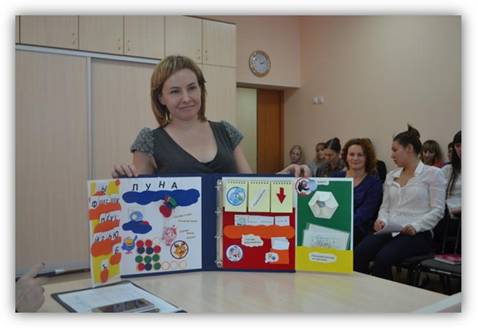 1. Путём проведения смотров-конкурсов развивать творчество, фантазию, инициативу педагогов, их лидерские качества.2. Способствовать обновлению предметно-развивающей среды ДОУ.3. Изучить педагогический опыт.  Ко́нкурс (лат. concursus) – соревнование, соискательство нескольких лиц в области искусства, наук и прочего, с целью выделить наиболее выдающегося (или выдающихся) конкурсанта-претендента на победу.Наиболее распространённой формой методической работы с активным включением педагогов в творческую деятельность и повышением творческого компонента в детском саду является проведение смотров-конкурсов. Конкурс – это возможность, по иному, взглянуть на себя и на свою работу, а также познакомиться с опытом работы других. Участие в конкурсах влияет на становление педагога как профессионально компетентной, саморазвивающейся творческой личности. Это повышает авторитет педагога в глазах родителей воспитанников.При планировании конкурса я  учитываю возможности учреждения, уровень работы, индивидуальные особенности педагогов.Содержание смотров-конкурсов провожу по годовым задачам учебного года, приоритетного направления развития. Этому предшествует большая работа. На первом этапе разрабатываем Положение о конкурсе (Приказ о создании творческой группы).
	Особое внимание уделяем составу жюри. Обязательно включаем в его состав 
родителей, председателя родительского комитета (при проведении конкурса родительских уголков). Довожу до сведения педагогов Положение о конкурсе.Моя работа, как старшего воспитателя, в организации конкурса состоит в следующем:
- Просматриваю методическую литературу, сайты Интернета.- На педагогическом часе показываю презентацию о предметно-развивающей среде других садов.- Составляю памятки о том, что необходимо иметь в уголке.- Начинающим педагогам всегда даю индивидуальную консультацию. 
	При подготовке к конкурсу педагоги проявляют фантазию, творчество.
Обязательно подключаю к работе родителей воспитанников.
	Важно не только обновить предметно-развивающую среду, но и уметь её представить членам жюри. Подведение итогов конкурсов проводится на педагогических советах.
	В нашем детском саду проводились следующие конкурсы: «Физкультурный  уголок», «Интересное рядом», «Группа начинается с приёмной», «Речевой уголок», «Новогодние чудеса», «Детский сад - цветущий сад», «Огород на окне».
	Победа в смотрах-конкурсах повышает рейтинг его участниках среди коллег.
Опыт практики свидетельствует, что в системе методической работы смотры-конкурсы реализуют возможности создания условий, способствующих осознанию воспитателем ценности собственного труда и возможности общения на профессиональном уровне. В этой связи творчество, проявленное при организации смотров-конкурсов - это созидание чего-то нового на основе преобразовании среды, обогащения деятельности воспитателей, т. е. появление нового результата в деятельности ДОУ.«Педагогический совет, как основа методической работыв дошкольном образовательном учреждении»Предеина А. В., воспитатель МКДОУ д/с № 275 «Миша»       Проблема повышения качества подготовки и проведения педагогического совета волнует большинство заведующих и старших воспитателей дошкольных учреждений. Она актуальна как для новичков, так и для опытных управленцев. Именно поэтому я выбрала эту тему для самообразования.Педагогический совет - постоянно действующий коллегиальный орган самоуправления педагогических работников. С его помощью осуществляется управление развитием ДОУ. Педсовет - как высший орган руководства всем воспитательно-образовательным процессом решает конкретные задачи дошкольного учреждения. Его деятельность определяется Положением о педагогическом совете ДОУ. Он создаётся во всех дошкольных учреждениях, где имеется более трёх педагогов. В его состав входят все педагогические работники и совместители. Также педагогический совет – это центральное звено в организации всей методической работы, «школа педагогического мастерства».Педсовет проводится 1 раз в квартал (по усмотрению администрации дошкольного учреждения может проходить чаще). Педсоветы планируются в начале учебного года заведующим и старшим воспитателем дошкольного учреждения. Без планирования трудно решать задачи и проблемы, которые назрели в детском саду. Главная цель педагогического совета – объединить усилия коллектива ДОУ для повышения уровня воспитательно-образовательного процесса, использования в практике достижений педагогической науки и передового опыта.На заседаниях педагогического совета обсуждаются:вопросы воспитательно-образовательной работы с детьми; использование в ней новых достижений в науке и педагогической практике; имеющиеся недостатки, принимаемые решения для их устранения; вопросы обмена опытом.Виды педагогических советов:установочный, или аналитическо-планирующий, – проводится до начала учебного года, в конце августа, и посвящается анализу итогов предыдущего года, принятию плана и ориентации на решение предстоящих проблем; тематический педсовет с промежуточными итогами посвящён одной из годовых задач педагогического коллектива; итоговый, или итогово-организационный, – проводится в конце учебного года, на нём подводятся итоги года.Педсоветы различают и по формам организации:традиционный - это педсовет с подробной повесткой дня, проводимый с чётким соблюдением регламента по каждому вопросу и принятием решений по ним; педсовет с использованием отдельных методов активизации педагогов; нетрадиционный педсовет (например, в форме деловой игры, конференции и др.). Его подготовка требует написания сценария, разделения участников на команды и распределения ролей. Традиционные педагогические советы отличаются преимущественным применением словесных (вербальных) методов, традиционным характером содержания, авторитарным стилем общения администрации с педагогами. По форме и организации деятельности участников педсоветы делятся:на педсовет (классический) на основе доклада с обсуждением (выступлениями); доклад с содокладами; заседание с приглашением докладчика-специалиста. Наряду с этим, на педсовете может не быть основного доклада, который заменяется серией сообщений, объединённых одной тематикой.В традиционную структуру педсовета могут включаться отдельные методы активизации педагогов: коллективный просмотр занятий и других мероприятий; использование видеоматериалов; показ и анализ результатов образовательного процесса деятельности дошкольников.В практике ДОУ как при подготовке, так и при проведении педсоветов, могут использоваться следующие методы и формы активизации педагогов:Имитация конкретной ситуации. Этот метод помогает выбрать верный вариант из множества предложенных. Известны четыре вида конкретных ситуаций. Подбирая их с учётом постепенного усложнения, можно добиться наибольшей заинтересованности и активности воспитателей. В ситуациях - иллюстрациях описываются простые случаи из практики, и сразу приводится решение. Ситуации-упражнения побуждают совершить некоторые действия (составить план конспекта, заполнить таблицу и т. п.). В ситуациях-оценках проблема уже решена, но от педагогов требуется дать её анализ и обосновать свой ответ, оценить его. Ситуации-проблемы рассматривают конкретный пример из практики как существующую проблему, которую надо решить. Обсуждение двух противоположных точек зрения. Руководитель предлагает к обсуждению две точки зрения на одну и ту же проблему. Педагоги должны высказать своё отношение к ним и обосновать его.Обучение практическим умениям. Этот метод весьма эффективен, но его надо заранее продумать, решить, кому из педагогов можно его посоветовать. Лучше предлагать обучающий элемент из опыта работы.Имитация рабочего дня воспитателя. Педагогам даётся характеристика возрастной группы детей, формулируются цель и задачи, требующие решения, и ставится задача - за определённое время смоделировать свой рабочий день. В заключении руководитель организует обсуждение всех предложенных моделей.Разгадывание педагогических кроссвордов помогает уточнить знания воспитателей по конкретной теме, развивает их кругозор, а значит, влияет на качество работы с детьми.Работа с инструктивно-директивными документами. Воспитателям заранее предлагают познакомиться с тем или иным документом, применить его к своей деятельности и, выделив одно из направлений, продумать план работы по устранению недостатков. Это задание каждый выполняет самостоятельно, а на педсовете обсуждаются разные подходы к решению одной и той же проблемы. Анализ высказываний детей, их поведения, творчества. Руководитель готовит магнитофонные записи, подборки детских рисунков или поделок и т. д.Интеллектуальные, деловые и творчески развивающие игры, которые позволяют педагогам в непринуждённой форме обмениваться мнениями со своими коллегами.В последние десятилетия получили широкое распространение нетрадиционные педагогические советы. Рассмотрим некоторые формы их организации и проведения.Признаки - условия для педагогического совета – деловой игры:наличие проблемы и цели, которую должен решить педагогический (игровой) коллектив; имитация реальной ситуации, наличие игровых ролей и назначение на них участников игры (чаще всего разыгрываются социальные роли: педагоги, дети, родители, администрация ДОУ, органы власти и др.); реальное различие интересов, мнений, точек зрения самих участников; соблюдение игровых правил и условий; наличие игрового стимулирования: соревнование 
в общественной активности, экспертная оценка личного и коллективного вкладов, общественная оценка результата игровой деятельности. Педсовет – деловая игра – обучающая форма, в котором участники наделяются определёнными ролями. Деловая игра учит анализировать и решать сложные проблемы человеческих взаимоотношений, в исследовании которых существенно не только правильное решение, но и поведение самих участников, структура отношений, тон, мимика, интонация.Одна из форм деловой игры – «мозговая атака». Она может использоваться для подведения итогов работы коллектива по какой-либо проблеме или за определённый период. Основное место в таком педсовете занимает групповая деятельность. Организаторам нужно до мелочей продумать сценарий, определить роли, задания, рассчитать регламент. Участники разбирают поставленные вопросы, вырабатывают цели и задачи, составляют программы, которые и лягут в основу решения педсовета.Деловые игры – это вид деятельности в условиях искусственно созданных ситуаций, направленный на решение учебной задачи. Педсовет-конференция может практиковаться в больших ДОУ (10 групп и более) для активизации итоговых педагогических советов.Конференция в научном мире – это форма предъявления общественности каких-либо результатов, итогов опыта. На конференциях в устном или письменном виде (стендовые доклады, публикации тезисов) авторы делают заявки на первенство, обмениваются информацией. Педагогический совет-конференция объединяет качества и педагогического совета и научной конференции. Проводится педсовет такой формы в виде серии коротких (до10-15 мин.) докладов, содержащих итоги творческой, учебно-воспитательной, научно-методической работы педагогов и руководителя. Тематика педсоветов-конференций может быть посвящена как итогам работы учреждения в целом, так и отдельной общепедагогической проблеме, носить научно-практический характер. Их особенность – обязательные поощрения и награждения (по итогам года), оформление и выпуск материалов, обобщающих педагогический опыт, учёт и реализация предложений и рекомендаций педагогов в планах следующего учебного года. Если тема педсовета-конференции затрагивает отдельную педагогическую проблему, то педсовет может состоять из нескольких частей, например, из основного сообщения и диалога, который организует старший воспитатель с группой специалистов (музыкальным руководителем, психологом, воспитателем по физкультуре, учителем-логопедом). Их ответы на заданные вопросы будут побуждать остальных участников развивать тему, высказывая своё мнение. В заключении принимаются соответствующие рекомендации.Педсовет – круглый стол требует серьёзной подготовленности и заинтересованности каждого участника. Для его проведения руководителям необходимо отобрать важные, интересные для обсуждения вопросы, продумать организацию. Например, какие-то темы можно заранее дать группе воспитателей и предложить им соответствующую литературу. Тогда они сумеют ознакомиться с разными теориями, подходами, мнениями и обдумать свою точку зрения.Ситуативный педсовет заключается в рассмотрении одной или нескольких ситуаций, которые могут проигрываться заранее подготовленными участниками. Можно провести обсуждение ситуации по записанному на видеокамеру сюжету.Педсовет-дискуссия требует, чтобы заранее педагоги разделились на подгруппы и предложили свои концепции обсуждаемой проблемы. В ходе дискуссии совместно продумывается план решения проблемы.Педсовет-диспут – разновидность педсовета-дискуссии. Диспут (от лат. disputable – рассуждать, спорить) предполагает спор, столкновение различных, иногда противоположных точек зрения. Он требует от сторон убеждённости, ясного и определённого взгляда на предмет спора, умения отстаивать свои доводы. Такой педсовет представляет собой коллективное размышление на заданную тему, проблему.Законы диспута:Диспут – свободный обмен мнениями. На диспуте все активны. В споре все равны. Каждый выступает и критикует любое положение, 
с которым не согласен. Говори, что думаешь, и думай, что говоришь. Главное в диспуте – факты, логика, умение доказывать. Мимика, жесты, восклицания в качестве аргументов не принимаются. Острое, меткое слово приветствуется. Перешёптывание на месте, неуместные шутки запрещаются.  Предметом диспута должна быть проблема, которая вызывает противоречивые суждения, решается по-разному. Диспут не исключает, а предполагает глубину и всесторонность раскрытия проблемы. Там, где нет предмета спора, а есть только выступления, дополняющие или уточняющие те или иные доводы, нет и диспута, это в лучшем случае беседа.  Форма предъявления может быть разнообразной: адресной, с помощью жеребьёвки, с разделением на группы. Администрация ДОУ может играть роль жюри, ведущего, консультанта, оппонента и др.Педсовет – научно-практическую конференцию можно подготовить и провести, объединив усилия нескольких ДОУ на базе учреждения, имеющего статус экспериментальной площадки. При его подготовке заранее должны быть организованы дни открытых дверей для педагогов. Важно так составить повестку дня, чтобы каждое учреждение на равных участвовало в демонстрации своего опыта, обсуждении проблем и предложений к выработке решений. Решения на таком педсовете могут приниматься как общие для всех, так и для каждого коллектива отдельно, с учётом его специфики.Педсовет в форме коллективной творческой деятельности (далее – КТД) – все члены педагогического коллектива участвуют в планировании, осуществлении 
и анализе деятельности, имеющей характер коллективного творчества.Главная цель КТД – создать условия для самореализации каждого педагога, проявления и развития всех его способностей и возможностей. Поэтому КТД опирается на творческую, созидательную деятельность. В какой бы форме ни проводился педсовет, решения принимаются обязательно. Они фиксируются в протоколах. Чтобы педсовет был органом управления, а его решения действенными и способствующими улучшению работы с детьми, к нему необходимо тщательно готовиться.
Алгоритм подготовки педсовета:1. Определение целей и задач. 2. Формирование малой творческой группы (мозгового центра) педсовета. 3. Отбор литературы по рассматриваемому вопросу и подготовка первичного материала силами малой творческой группы. 4. Составление плана подготовки и проведения педсовета (вопросы педсовета, план проведения, графики анкетирования и открытых просмотров вывешиваются (минимум) за месяц до проведения педсовета, тема педсовета и литература по заявленной теме – за 2 месяца). 5. Разработка анкет и проведение анкетирования. 6. Посещение открытых просмотров педагогического процесса. 7. Обсуждение, обработка цифрового материала силами малой творческой группы. 8. Систематизация и подготовка окончательного материала. 9. Семинарские занятия по теме педсовета. 10. Проведение творческих мастерских опытными педагогами. 11. Подготовка вопросов для обсуждения на педсовете. 12. Подготовка зала и всех необходимых материальных средств. 13. Включение в работу психологической службы: осуществляет опрос родителей,ведёт подготовку к работе в малых творческих группах. 14. Подготовка проекта решения педсовета. 15. Анализ работы педсовета. 16. Итоговый приказ о поощрении педагогов. 17. Оформление копилки с материалами педсовета. 18. Формирование дальнейших целей и задач, требующих решения.Примерная структура заседания педсовета:информация о присутствующих и отсутствующих, определение правомочности совета педагогов; информация о выполнении решений предыдущего заседания и ходе выполнения решений с более длительным сроком; вступительное слово председателя совета педагогов о теме, повестке дня, значении решения поставленной проблемы для всего коллектива ДОУ; обсуждение вопросов в соответствии с повесткой дня; заключительное слово председателя совета с анализом проделанной работы, обсуждение проекта решения; принятие советом педагогов решения голосованием. Обычно во время заседания составляется черновик протокола, который затем, в течение пяти дней, оформляется надлежащим образом. Датой протокола является дата проведения заседания. Грамотное составление протокола – это своего рода искусство. Рекомендуется избирать секретаря как минимум на учебный год. Протокол подписывается председателем и секретарем педагогического совета. Надо помнить, что протоколы – обязательная отчётная документация. Поэтому необходимо стремиться к тому, чтобы секретарь чётко фиксировал выступления участников совещания, т. е. его записи должны отражать объективную картину того, как шло обсуждение, по каким вопросам развернулась дискуссия, каким образом педсовет пришел к тем или иным решениям. Если участники педагогического совета выступают с докладом, отчётом, сообщением, представленными в письменном виде, то в протоколе делается запись.Типичные ошибки при подготовке и проведении педсовета: Не было необходимости в проведении такого педсовета. Все вопросы можно было решить в индивидуальном рабочем порядке.  Воспитатели не были проинформированы о цели, о теме, форме педсовета.  Не было заранее сказано о порядке проведения.  Некоторые воспитатели не имели достаточных знаний и своих личных предложений по теме педсовета.  В поставленных вопросах не выдержаны приоритеты.  Не было времени на обсуждение.  Выбрано неудачное время проведения (много дел, утомление, конец семестра, отчётность и т. д.).  Неудачно выбрано место для проведения педсовета (холодное, тёмное помещение, тесно или неуютно и т. д.).Мной был подготовлен и проведён педагогический совет по теме «Повышение качества образования в условиях реализации ФГОС через современные образовательные технологии»Виды деятельности  подготовки к педсовету и ответственные.Подбор методической литературы, пособий и других материалов	(старшие воспитатели, воспитатели групп).Пополнение ПРС в группах для реализации требований ФГОС ДО (воспитатели).Смотр-конкурс  на лучшую приёмную детского сада (председатель  профсоюзного комитета, старшие воспитатели).Анкетирование воспитателей (старшие воспитатели).Посещение открытых  занятий (старшие воспитатели).Составление плана подготовки и проведения педсовета (старшие воспитатели).Подборка тем  сообщений (докладов) для воспитателей  по  современным педагогическим технологиям (старшие воспитатели).Систематизация и подготовка окончательного материала (старшие воспитатели, воспитатели). Подготовка методического кабинета: оборудования и других необходимых материальных средств (старшие воспитатели). Проведение и подведение итогов экологической акции «Покорми птиц зимой» (старшие воспитатели, воспитатели).Темы докладов педагогов по обновлению содержания дошкольного образования:	«Метод проектов».«Лэпбук, как новая форма организации ОД».«Развитие конструктивных способностей у дошкольников через использование конструктора «Лего» и «Робототехники».Время проведения: 30.11.2016.Проблема: недостаточность применения современных педагогических технологий на практике в современном дошкольном образовании.Цель:   повышение эффективности образования воспитанников в соответствии с требованиями ФГОС через внедрение  современных образовательных технологий.Задачи:повысить свой уровень самообразования, освоив современные образовательные технологии;применить полученные знания на практике;определить эффективность современных педагогических технологий;повысить качество образования воспитанников.План проведения:Аналитическая справка просмотренных открытых занятий. Результаты экологической акции «Покормите птиц зимой» (старший воспитатель С. Н. Репетий).Подведение итогов анкетирования. Аналитическая справка.Вводная теоретическая часть – «Повышение качества образования в условиях реализации ФГОС».Современные инновационные технологии.Выступления педагогов.Решение педагогического совета.№СОДЕРЖАНИЕСтр.Введение4-61.Цель и задачи районного проекта.6-72.Формы, методы и принципы реализации проекта.7-83.Этапы и план-график реализации проекта.8-124.Результаты реализации районного проекта.12-135.Оценка качества реализации проекта.13-146.Ресурсы проекта.14-167.Бюджет проекта.16-178.Практическая значимость проекта. 17-189.Приложения18-65Учебный годКоличество новых местДОУКоличество групп2012/2013650346, 408, 108312013/201461054, 89282014/2015702436, 411302015/201611489, 346, 5346ИТОГО311010135Учебный год2013/20142014/20152015/20162016/2017Количество педагогов 86897210721092Учебный год2013/20142014/20152015/2016Количество педагогов293142№ п/пТема мероприятия, форма проведенияСодержаниедеятельностиДата, место проведенияОтветственныйДиагностико-организационный этапДиагностико-организационный этапДиагностико-организационный этапДиагностико-организационный этапДиагностико-организационный этап1.Информационно-методическое совещание «Основные направления деятельности «Педагогической мастерской» на 2016/2017 учебный год. Годовое планирование в ДОУ»Изучение информационных потребностей начинающих старших воспитателей. Анкетирование педагогов по выявлению трудностей в построении образовательного процесса (Приложение 2).Ознакомление участников с Положением, планом-графиком мероприятий и планируемыми результатами районного проекта.Блиц-опрос по степени информированности начинающих старших воспитателей о ФГОС ДО.Годовое планирование в ДОУ (структура годового плана, проектирование воспитательно-образовательного процесса). Август, 2016 годМКДОУ д/с           № 411Гусельникова Ю. А., методист МКУДПО «ГЦРО» в Кировском районеДеятельностный этапДеятельностный этапДеятельностный этапДеятельностный этапДеятельностный этап2.Мастер-класс «Номенклатура дел старшего воспитателя ДОУ»Обсуждение домашнего задания «Презентация участниками мастерской проведённого анализа на соответствие разработанных должностных инструкций на педагогических работников ДОУ «Единому квалификационному справочнику».Блиц-опрос по документу «Профессиональный стандарт. Педагог».Мастер-класс «Номенклатура дел старшего воспитателя ДОУ».4. Домашнее задание: разработать Положение о методическом кабинете. Срок выполнения – октябрь, 2016 год.Сентябрь, 2016 годМКДОУ д/с           № 411Гусельникова Ю. А., методист МКУДПО «ГЦРО» в Кировском районе3.Семинар-практикум «Педагогическая диагностика (мониторинг) в ДОУ в соответствии с ФГОС ДО»Теоретическая часть: «Процесс проведения мониторинга в условиях дошкольного образовательного учреждения».Ознакомление с документацией по данному вопросу.Презентация методических и практических материалов.Предоставление раздаточного материала (Диагностические карты, используемые при проведении мониторинга, аналитическая справка по результатам освоения воспитанниками ООП, методические рекомендации по ведению педагогических наблюдений) (Приложение 3).Тест по педагогической диагностике (мониторингу) в ДОУ. (Приложение 4).6. Домашнее задание: разработать Положение о педагогической диагностике (мониторинге). Срок выполнения – ноябрь, 2016 год.Октябрь, 2016 годМКДОУ д/с           № 455Гусельникова Ю. А., методист МКУДПО «ГЦРО» в Кировском районе,Цой Е. В., старший воспитатель МКДОУ д/с  № 455.4.Семинар-практикум «Формы и виды контроля при осуществлении методической работы в ДОУ»1.	Теоретическая часть: «Формы и виды контроля при осуществлении методической работы в ДОУ».2. Ознакомление с документацией по данному вопросу.3. Презентация методического инструментария для контрольно-аналитической деятельности старшего воспитания детского сада.4. Блиц-опрос по теме «Формы, виды и методы контроля в ДОУ в соответствии с ФГОС ДО» (Приложение 5).5. Домашнее задание: разработать и подготовить методический инструментарий и провести тематический контроль в соответствии с годовым планом ДОУ. Представить результаты работы в марте 2017 года. Ноябрь, 2016 годМКДОУ д/с           № 275Гусельникова Ю. А., методист МКУДПО «ГЦРО» в Кировском районе,Репетий С. Н., старший воспитатель МКДОУ д/с  № 275.5.Практикум «Нормативно-правовая документация в ДОУ»Практическая часть: Презентация выполненных домашних заданий начинающими старшими воспитателями.Обсуждение представленного материала.Методические рекомендации по нормативно-правовой документации старшего воспитателя детского сада.Декабрь, 2016 годМКДОУ д/с           № 411Гусельникова Ю. А., методист МКУДПО «ГЦРО» в Ки-ровском районе 6.Круглый стол «Методическое сопровождение профессиональных объединений педагогов ДОУ»Теоретическая часть: «Новые формы повышения профессионализма педагога ДОУ».Презентация педагогических инноваций дошкольными образовательными учреждениями: № 54, 398, 505, прогимназии № 1 (Приложение 6).Обсуждение, обмен мнениями.Январь, 2017 годМКДОУ д/с           № 398Гусельникова Ю. А., методист МКУДПО «ГЦРО» в Ки-ровском районе, творческая группа7.Семинар-практикум «Технология проектирования и реализации основной образовательной программы ДОУ и рабочей программы педагога»Теоретическая часть: «Требования ФГОС ДО к структуре и содержанию ООП ДОУ».Презентация опыта работы старшего воспитателя по проектированию и реализации ООП ДОУ и рабочих программ педагогов.Блиц-опрос по степени информированности начинающих старших воспитателей о проектировании и реализации ООП ДОУ и рабочих программ педагогов. Структура ООП ДОУ (Приложение 7).Февраль, 2017 годМКДОУ д/с           № 192Гусельникова Ю. А., методист МКУДПО «ГЦРО» в Кировском районе,Фарафонтова О. В., старший воспитатель МКДОУ д/с № 1928.Круглый стол «Программа развития ДОУ»Презентация «Программа развития ДОУ» в условиях реализации ФГОС дошкольного образования».«Технология проектирования и реализации «Программы развития ДОУ» (из опыта работы старшего воспитателя).Дискуссионный час. Обмен мнениями. Тест по теме «Программа развития ДОУ» (Приложение 8).Март, 2017 годМКДОУ д/с           № 158Гусельникова Ю. А., методист МКУДПО «ГЦРО» в Кировском районе,Язубчик Г. А., старший воспитатель МКДОУ д/с № 158Аналитико-презентационный этапАналитико-презентационный этапАналитико-презентационный этапАналитико-презентационный этапАналитико-презентационный этап9.Практикум «Тематический контроль в ДОУ»Представление начинающими старшими воспитателями презентации «Организация и проведение тематического контроля в ДОУ».2. Оргдиалог по представленным методическим материалам (Приложение     9).Апрель,2017 годМКДОУ д/с           № 411Гусельникова Ю. А., методист МКУДПО «ГЦРО» в Ки-ровском районе, начинающие старшие воспитатели ДОУ10.Круглый стол «Итоги работы Педагогической мастерской для начинающих старших воспитателей ДОУ «Методический дебют»Подведение итогов работы Педагогической мастерской для начинающих старших воспитателей «Методический дебют» за 2016/2017 учебный год.Презентация проектов по теме самообразования начинающими старшими воспитателями.Анкетирование (Приложение 10). Май, 2017 годМКДОУ д/с           № 411Гусельникова Ю. А., методист МКУДПО «ГЦРО» в Ки-ровском районе члены творческой группы, начинающие старшие воспитатели ДОУ.ЦельКомплексная оценка качества профессиональной деятельности, определение уровня профессионализма.Виды комплексной оценкиВнутренняя; внешняя.Компоненты комплексной оценкиНормативно-ориентированный; содержательно-целевой; организационно-технологический; мотивационно-личностный; контрольно-диагностический; коррекционно-аналитический.КритерииРеализация нормативно-правового и документационного обеспечения; соответствие содержания образовательного процесса целям дошкольного образования; создание развивающей предметно-пространственной среды;деловые и личные качества начинающего старшего воспитателя, результативность образовательного процесса; коррекция педагогической деятельности.ИнструментарийИзучение документов; анализ; самооценка, самоанализ; мониторинг; тестирование; анкетирование; беседа; наблюдение; контроль; экспертиза; аттестация.Уровни профессионализмаРепродуктивный (технологический); конструктивный (эвристический); исследовательский (креативный).РезультатыДостижение, поддержание и повышение качества профессиональной деятельности педагогических работников. Удовлетворение потребностей и ожиданий всех участников образовательного процесса.Показатели комплексной оценки качества профессиональной деятельности педагогических работников ДОУВыполнение требований законодательных актов, нормативных документов дошкольного образования. Применение на практике положений дошкольной педагогики, психологии и педиатрии. Соблюдение инструкций по охране труда, технике безопасности, охране жизни и здоровья воспитанников. Культура делопроизводства. Удовлетворение образовательных потребностей детей, родителей, общества. Объём педагогических знаний, соответствующий и (или) превышающий требования дошкольного образования. Реализация современных образовательных программ и методик дошкольного образования. Эффективность педагогических приёмов и технологий воспитания и обучения детей дошкольного возраста. Использование информационных технологий.Нормативно-правовой ресурс- Федеральный закон от 29.12.2012 № 273 – ФЗ «Об образовании в Российской Федерации».- Постановление Главного государственного врача РФ от 15.05.2013 № 26 «Об утверждении СанПиН 2.4.1.3.3147-13 «Санитарно-эпидемиологические требования к устройству, содержанию и организации режима работы дошкольных образовательных организаций».- Приказ  Министерства образования и науки Российской Федерации от 17.10.2013 № 1155 «Об утверждении федерального государственного образовательного стандарта дошкольного образования».- Национальная образовательная инициатива «Наша новая школа», утверждённая Президентом РФ 04.02.2010.- Приказ Министерства здравоохранения и социального развития Российской Федерации от 26 августа 2010 года         № 761н «Об утверждении Единого квалификационного справочника должностей руководителей, специалистов и служащих», раздел «Квалификационные характеристики должностей работников образования».- Постановление Правительства от 08 августа 2013 года № 678 «Об утверждении номенклатуры должностей педагогических работников организаций, осуществляющих образовательную деятельность, должностей руководителей образовательных организаций».- Приказ Министерства образования и науки РФ от 30 августа 2013 года № 1014 «Об утверждении Порядка организации и осуществления образовательной деятельности по основным общеобразовательным программам - образовательным программам дошкольного образования».- Приказ Министерства образования, науки и инновационной политики Новосибирской области от 14 апреля 2014 года № 919 «О введении федерального государственного образовательного стандарта дошкольного образования  на территории Новосибирской области».- Письмо Министерства образования, науки и инновационной политики Новосибирской области от 21 апреля 2014 года № 2050-03/25 «О функционировании методической службы».- Приказ Главного управления образования мэрии города Новосибирска от 26 марта 2014 года № 257-у «О введении федерального государственного образовательного стандарта дошкольного образования в муниципальных образовательных учреждениях города Новосибирска, реализующих программу дошкольного образования».- Приказ отдела образования администрации Кировского района города Новосибирска от 05 мая 2014 года № 65-од «Об утверждении организационно-методического совета и плана-графика мероприятий по обеспечению введения федерального государственного образовательного стандарта дошкольного образования в дошкольных учреждениях района».- Приказ отдела образования администрации Кировского района города Новосибирска от 10 августа 2016 года № 66/1-од «Об утверждении и реализации районного проекта «Педагогическая мастерская для начинающих старших воспитателей ДОУ «Методический дебют» как форма инновационного подхода к организации методической работы в условиях реализации ФГОС дошкольного образования».Кадровый ресурсУчастники проекта: руководитель творческой группы (методист МКУДПО «ГЦРО» в Кировском районе, курирующий дошкольное образование, члены творческой группы (заведующие, старшие воспитатели ДОУ района) и начинающие старшие воспитатели ДОУ. Состав творческой группы районной Педагогической мастерской «Методический дебют» утверждается приказом отдела образования администрации Кировского района. Руководители и старшие воспитатели ДОУ, которые входят в творческую группу, имеют высшую квалификационную категорию и опыт инновационной методической работы (Приложение 1).Информационно-методический ресурсИнтернет-ресурсы, методическая литература:- Белая К. Ю. Инновационная деятельность в ДОУ: Методическое пособие. М., 2005.- Белая К. Ю. Методическая работа в ДОУ: анализ, планирование, формы и методы. М., 2005.- Беспалько В. П. Педагогика и прогрессивные технологии обучения. М., 1995.- Волобуева Л. М. Работа старшего воспитателя ДОУ с педагогами. М., 2005.- Зимняя И. А. Ключевые компетентности как результативно-целевая основа компетентностного подхода в образовании. М., 2004. V Зимняя И. А. Педагогическая психология. М., 2000.- Казакова И. Н. Годовое планирование в ДОУ. М., 2010.- Конаржевский Ю. А. Менеджмент и внутришкольное управление. М., 1999.- Корепанова М. В., Литанская И. А. Контроль функционирования и развития ДОУ. М., 2007.- Словарь-справочник по педагогике/Авт.-сост. В. А. Межериков; под ред. П. П. Пидкасистого. М., 2004.- Третьяков П. И., Белая К. Ю. Дошкольное образовательное учреждение: управление по результатам. М., 2007.- Периодические издания по работе старшего воспитателя дошкольного образовательного учреждения.Материально-технический ресурсВ соответствии с Приказом отдела образования администрации Кировского района от 10.08.2016 года № 66/1-од базовой площадкой для реализации районного проекта является МКДОУ д/с № 411 (помещение методического кабинета), в котором имеется следующее оборудование: компьютер, оргтехника (принтер, сканер, копировальный аппарат), мультимедийный проектор (Vivitek D 517), интерактивная доска (Smart Board 480), цифровой фотоаппарат, видеокамера, электронные пособия, мультимедийные презентации. ОборудованиеСтоимость1 экз.КоличествоСуммаБумага для офисной техники219 руб.4 пачки по 500 листов876 руб.Мультифоры40 руб. (1 упаковка 10 шт.)20 упаковок800 руб.Папка-скоросшиватель Brauberg Стандарт синяя 64,80 руб.130 шт.8424 руб.Набор канцелярских товаров 312 руб.134056 руб.Подписка на периодические издания: 1. «Справочник старшего воспитателя».2. «Управление дошкольным образовательным учреждением».2 430 руб.на 6 мес.2 424 руб.на 6 мес.1 экз.(подписка на год)1 экз.(подписка на год)4860 руб. 4848 руб.Расходный материал для оргтехники (картриджи, диски)1. Картридж CANON CL-446XL 8284B001, многоцветный;.2. Картридж CANON PG-445 8283B001, чёрный. 1790 руб.1490 руб.111790 руб.1490руб.1. Интерактивная доска ScreenMedia M-80;  2. Мультимедиа-проектор Lenovo P0510;  3. Принтер/копир/сканер Canon Pixma MG2540Sдля материально-технического оснащения помещения методической службы Кировского района32080 руб.14790 руб.2299 руб.11132080 руб.14790 руб.2299 руб.Всего основных расходов                  76 313 рублей 00 коп.                  76 313 рублей 00 коп.                  76 313 рублей 00 коп.От 10.08.2016               № 66/1-одОб утверждении и реализации районного проекта «Педагогическая мастерская для начинающих старших воспитателей ДОУ «Методический дебют» как форма инновационного подхода к организации методической работы в условиях реализации ФГОС дошкольного образования».Об утверждении и реализации районного проекта «Педагогическая мастерская для начинающих старших воспитателей ДОУ «Методический дебют» как форма инновационного подхода к организации методической работы в условиях реализации ФГОС дошкольного образования».Возрастные группыВозрастные группыВозрастные группыВозрастные группыВозрастные группыВозрастные группыВозрастные группыВозрастные группыВозрастные группыВозрастные группыВторая группа раннего возрастаВторая группа раннего возрастаМладшаяМладшаяСредняяСредняяСтаршаяСтаршаяПодготовительнаяПодготовительнаясмсмсмсмсмКоличество баллов2,43,22,93,92,93,83,24,03,64,4Прирост баллов0,80,8110,90,90,80,80,80,8Возрастные группыВозрастные группыВозрастные группыВозрастные группыВозрастные группыВозрастные группыВозрастные группыВозрастные группыВозрастные группыВозрастные группыВторая группа раннего возрастаВторая группа раннего возрастаМладшаяМладшаяСредняяСредняяСтаршаяСтаршаяПодготовительнаяПодготовительнаясмсмсмсмсмКоличество баллов2,63,33,13,83,13,93,34,13,74,4Прирост баллов0,70,70.70.70,80,80,80,80,70,7Возрастные группыВозрастные группыВозрастные группыВозрастные группыВозрастные группыВозрастные группыВозрастные группыВозрастные группыВозрастные группыВозрастные группыВторая группа раннего возрастаВторая группа раннего возрастаМладшаяМладшаяСредняяСредняяСтаршаяСтаршаяПодготовительнаяПодготовительнаясмсмсмсмсмКоличество баллов2,32,93,33,93,03,93,14,13,54,4Прирост баллов0,60,60.60.60,90,91,01,00,90,9Возрастные группыВозрастные группыВозрастные группыВозрастные группыВозрастные группыВозрастные группыВозрастные группыВозрастные группыВозрастные группыВозрастные группыВторая группа раннего возрастаВторая группа раннего возрастаМладшаяМладшаяСредняяСредняяСтаршаяСтаршаяПодготовительнаяПодготовительнаясмсмсмсмсмКол-во баллов2,22,92,93,52,63,53,23,93,54,3Прирост баллов0,60,60.60.60,90,90,70,70,80,8Возрастные группыВозрастные группыВозрастные группыВозрастные группыВозрастные группыВозрастные группыВозрастные группыВозрастные группыВозрастные группыВозрастные группыВторая группа раннего возрастаВторая группа раннего возрастаМладшаяМладшаяСредняяСредняяСтаршаяСтаршаяПодготовительнаяПодготовительнаясмсмсмсмсмКоличество баллов2,33,12,83,62,73,63,13,93,54,3Прирост баллов0,80,80,80,80,90,90,80,80,80,8Возрастные группыВозрастные группыВозрастные группыВозрастные группыВозрастные группыВозрастные группыВозрастные группыВозрастные группыВозрастные группыВозрастные группыВторая группа раннего возрастаВторая группа раннего возрастаМладшаяМладшаяСредняяСредняяСтаршаяСтаршаяПодготовительнаяПодготовительнаясмсмсмсмсмКоличество баллов2,33,43,23,93,14,03,23,93,74,6Прирост баллов1,11,10.70.70,90,90,70,70,90,9Низко формализованные методыВысоко формализованные методыФормы контроляпредварительныйадминистративный обзорныйтематическийотсроченныйфронтальныйсравнительныйтекущийперсональный           итоговыйпривлечение к контролю органов коллективного управления: совет педагогов, профгруппа, совет учреждения, родители  оперативный            последующий (вторичный)Виды текущего контроляпредварительныйадминистративный обзорныйтематическийотсроченныйфронтальныйсравнительныйтекущийперсональный           итоговыйпривлечение к контролю органов коллективного управления: совет педагогов, профгруппа, совет учреждения, родители  оперативный            последующий (вторичный)По времени контроль бываетпредварительныйадминистративный обзорныйтематическийотсроченныйфронтальныйсравнительныйтекущийперсональный           итоговыйпривлечение к контролю органов коллективного управления: совет педагогов, профгруппа, совет учреждения, родители  оперативный            последующий (вторичный)Виды контроляпредварительныйадминистративный обзорныйтематическийотсроченныйфронтальныйсравнительныйтекущийперсональный           итоговыйпривлечение к контролю органов коллективного управления: совет педагогов, профгруппа, совет учреждения, родители  оперативный            последующий (вторичный)Разновидности тематического контроляпредварительныйадминистративный обзорныйтематическийотсроченныйфронтальныйсравнительныйтекущийперсональный           итоговыйпривлечение к контролю органов коллективного управления: совет педагогов, профгруппа, совет учреждения, родители  оперативный            последующий (вторичный)Анализ заболеваемости.Выполнение натуральных норм питания.Выполнение плана по детодням.Проведение физкультурных досугов, развлечений.Состояние документации в группах.Анализ детских работ по ИЗО и ручному труду.Выполнение решений педсовета.Документация и отчётность подотчётных лиц.Снятие остатков продуктов питания.Проведение дней методической учебы педагогических кадров.Уровень педагогического мастерства и состояние учебно-воспитательного процесса у аттестуемых воспитателей в текущем учебном году.Подведение итогов смотров и конкурсов.Вопросы, требующие контроля не реже одного раза в месяц.Выполнение инструкции по охране жизни и здоровья детей.Учебно-воспитательный процесс, уровень знаний, умений и навыков детей.Результаты медицинского осмотра детей.Проведение оздоровительных мероприятий в режиме дня.Организация питания.Посещаемость.Выполнение режима дня.Выполнение санэпидемрежима.Вопросы преемственности в работе детского сада и школы.Повышение деловой квалификации и педагогического мастерства педагогов детского сада.Работа с молодыми воспитателями, наставничество.Соблюдение здорового психологического климата в коллективе.Работа с неблагополучными семьями.Соблюдение правил внутреннего распорядка.Техника безопасности.Сохранность имущества.Укрепление материальной базы.Финансово-хозяйственная деятельность.Вопросы, требующие контроля не реже одного раза в квартал.Участие в работе методических объединений.Анализ детской заболеваемости.Проведение дней здоровья.Уровень проведения родительских собраний во всех возрастных группах.Выполнение программы за квартал (по решению педагогического коллектива).Выполнение воспитателями рекомендаций аттестации и самообразования.Вопросы, требующие постоянного контроля.Компоненты структуры Программы развитияСоставляющие компонентаИнформационная справкавыявление и ранжирование проблем, имеющих место в деятельности дошкольного образовательного учреждения по всем линия развития (физическое воспитание и здоровье, речевое, интеллектуальное, художественно-эстетическое, социально-нравственное развитие)стратегия действий,организационная основа деятельности,конкретизация общей идеи – как новый качественный результат,определённая последовательность шагов, этаповпредставление дошкольного образовательного учреждения, определение принципов и содержания его образовательной политики, прогноз результатов деятельностимиссия,философия организации,образ выпускника,образ педагогаПроблемно-ориентированный анализвыявление и ранжирование проблем, имеющих место в деятельности дошкольного образовательного учреждения по всем линия развития (физическое воспитание и здоровье, речевое, интеллектуальное, художественно-эстетическое, социально-нравственное развитие)стратегия действий,организационная основа деятельности,конкретизация общей идеи – как новый качественный результат,определённая последовательность шагов, этаповпредставление дошкольного образовательного учреждения, определение принципов и содержания его образовательной политики, прогноз результатов деятельностимиссия,философия организации,образ выпускника,образ педагогаКонцептуальная частьвыявление и ранжирование проблем, имеющих место в деятельности дошкольного образовательного учреждения по всем линия развития (физическое воспитание и здоровье, речевое, интеллектуальное, художественно-эстетическое, социально-нравственное развитие)стратегия действий,организационная основа деятельности,конкретизация общей идеи – как новый качественный результат,определённая последовательность шагов, этаповпредставление дошкольного образовательного учреждения, определение принципов и содержания его образовательной политики, прогноз результатов деятельностимиссия,философия организации,образ выпускника,образ педагогаПроектная частьвыявление и ранжирование проблем, имеющих место в деятельности дошкольного образовательного учреждения по всем линия развития (физическое воспитание и здоровье, речевое, интеллектуальное, художественно-эстетическое, социально-нравственное развитие)стратегия действий,организационная основа деятельности,конкретизация общей идеи – как новый качественный результат,определённая последовательность шагов, этаповпредставление дошкольного образовательного учреждения, определение принципов и содержания его образовательной политики, прогноз результатов деятельностимиссия,философия организации,образ выпускника,образ педагогап/пНаправление работыПредлагаемые рабочие материалы1.Обследование уровня развития детей• Анализ диагностических карт. • Обследование отдельных детей по стандартам, задаваемым программой (обязательно прилагается карта обследования). • Беседы с детьми. • Анализ детских работ (продуктивная деятельность детей). • Анализ деятельности детей на занятиях.• Анализ самостоятельной деятельности детей. • Анализ игры детей.2.Оценка профессиональных умений воспитателя• Анализ проведения занятий воспитателем. • Анкетирование воспитателей (предоставить разработанные анкеты). • Собеседование с воспитателями. • Анализ самообразования воспитателей. • Проведение открытых показов. • Активные формы работы - деловая игра. • Анализ развивающей предметно-пространственной среды в группе (компетентность воспитателя при её создании).3.Оценка создания условий• в группе• в методическом кабинете• в учреждении• посещение групп • анализ развивающей предметно-пространственной среды (с точки зрения её содержания)4.Оценка планирования работыПроверка планов с точки зрения планирования НОД, индивидуальной работы с детьми, планирования работы в групповых уголках и зонах, планирования игровой деятельности.5.Оценка форм взаимодействия с родителями по данной проблеме• Посещение родительских собраний. • Анализ наглядной информации для родителей в группе. • Опрос или анкетирование родителей.№ п/пПоказатели комплексной оценки качества профессиональной деятельности старшего воспитателя  ДОУБаллы1.Выполнение требований законодательных актов, нормативных документов дошкольного образования.2.Применение на практике положений дошкольной педагогики, психологии и педиатрии.3.Соблюдение инструкций по охране труда, технике безопасности, охране жизни и здоровья воспитанников.4.Культура делопроизводства.5.Удовлетворение образовательных потребностей педагогов, детей, родителей, общества.6.Объём педагогических знаний, соответствующий и (или) превышающий требования дошкольного образования.7.Реализация современных образовательных программ и методик дошкольного образования в вашем ДОУ.8.Использование информационных технологий.СрокНаправление работыРезультатАвгуст, 2016Определение цели и задач работы.Подбор и изучение литературы по данной теме.Составление плана работы по теме самообразования.Сентябрь, 2016Анализ нормативно-правовой документации, регламентирующей деятельность педагогов (Федеральный закон «Об образовании в Российской Федерации»; ФГОС ДО; профессиональный стандарт педагога).Круглый стол для педагогов «Профессиональный стандарт педагога: плюсы и минусы».Октябрь-ноябрь, 2016Теоретическое изучение современных педагогических технологий.Разработка памяток и консультаций для педагогов: «Что такое педагогические технологии?»; «Инновационные технологии в образовательном процессе ДОУ».Декабрь, 2016Анализ педагогической деятельности воспитателей ДОУ.Информационные стенды «Здоровьесберегающие технологии»; «Технологии проектной деятельности».Январь, 2017Анализ проделанной работы педагогов ДОУ по темам самообразования.Корректировка плана по самообразованию педагогов ДОУ, нацеленных на внедрение инновационных технологий.Февраль, 2017Педагогические проекты и метод проектной деятельности.1. Оформление материалов по теме педагогического проекта «Воспитатели и родители – два берега одной реки».2. Начало работы по проекту «Разговор о правильном питании».3. Консультация и сопровождение деятельности педагога по проекту «Пожарная безопасность».Март, 2017Информационно-коммуникационные технологии.Личностно-ориентированные технологии.Мастер-класс «Мультимедийные презентации».Проведение театральной недели «Здравствуй, сказка!».Апрель, 2017Конкурсы как средство мотивации педагогов к самообразованию.Конкурс чтецов среди воспитанников ДОУ «Чудо живого слова».Май, 2017Подведение предварительных итогов работы по теме самообразования.Составление плана на предстоящий учебный год.Итоговый педсовет.Выбор педагогических технологий для внедрения в образовательный процесс ДОУ.Общая профессиональная компетентностьМотивационная составляющаяПоказателиБаллы1. Профессиональные знания1. Знание законов развития ребёнка и технологии взаимодействия с ним.1. Профессиональные знания2. Знание современных концепций воспитания и новых педагогических технологий.1. Профессиональные знания3. Знание особенностей содержания ООП ДО.1. Профессиональные знания4.Знание психологических основ обучения и воспитания дошкольников.1. Профессиональные знания5. Знание основ преемственности между детским садом и школой.1. Профессиональные знания6. Знание частных методик развития детей.1. Профессиональные знания7. Знание содержания регионально-образовательного компонента.1. Профессиональные знания8. Знание задач, содержания и методов работы с семьёй.2. Педагогические уменияОбучающая функция:2. Педагогические умения1. Учитываю поло-ролевые различия детей.2. Педагогические умения2. Использую в практической работе развивающие программы нового поколения.2. Педагогические умения3.  Отбираю формы, методы и приёмы обучения и воспитания в соответствии с задачами, содержанием, этапом освоения знаний и умений.2. Педагогические умения4. Строю педагогический процесс на основе диагностики освоения программы.2. Педагогические умения5. Самостоятельно проектирую процесс обучения.2. Педагогические умения6. Создаю условия для самостоятельного познания детьми окружающего мира.2. Педагогические умения7. Использую современные технологии обучения, направленные на активацию познавательной деятельности (элементы проблемного обучения, моделирование и др.).       2. Педагогические умения8. Реализую индивидуальный подход в обучении и воспитании детей.2. Педагогические умения9. Владею способами оценки детской деятельности.2. Педагогические умения10. Владею методикой поиска информации,  умею её интерпретировать.2. Педагогические уменияВоспитывающая и развивающая функция:2. Педагогические умения1. Отбираю содержание, формы и методы работы, обеспечивающие развитие личности: самостоятельности, ответственности, активности, самоорганизации и самоуправления.2. Педагогические умения2. Обеспечиваю социальное взаимодействие между детьми и взрослыми.2. Педагогические умения3. Строю педагогический процесс в соответствии с уровнем личностного развития, чутко реагирую на особенности развития детей.2. Педагогические уменияОрганизационно-педагогическая функция:2. Педагогические умения1. Владею способами организации педагогического процесса в 3-х основных блоках: организационного обучения, совместной с детьми и самостоятельной деятельности детей.2. Педагогические умения2. Владею фронтальными, подгрупповыми и индивидуальными формами организации детей.        2. Педагогические уменияПланово-прогностическая (планирующая) функция:2. Педагогические умения1. Умею соотносить и координировать собственное планирование с общими программами развития и планами ДОУ.        2. Педагогические умения2. Умею точно сформулировать цели и систему задач воспитательно-образовательной работы.2. Педагогические умения3. Умею отбирать формы, методы и приёмы в соответствии с задачами и возрастными возможностями детей.2. Педагогические умения4. Умею осуществлять внутри - и межпредметные связи в педагогическом  процессе.2. Педагогические умения5. Умею планировать воспитательно-образовательную работу с детьми.2. Педагогические уменияКоммуникативная функция:2. Педагогические умения1. Умею находить общий язык с детьми, коллегами, родителями.2. Педагогические умения2. Умею находить индивидуальный подход к детям и другим людям.2. Педагогические уменияДиагностическая функция:2. Педагогические умения1. Владею методами педагогической диагностики.2. Педагогические умения2. Использую результаты комплексной диагностики (педагогической, психологической, медико-социальной) в определении задач, содержания различных форм работы с детьми.2. Педагогические уменияИсследовательская функция:2. Педагогические умения1.  Ориентируюсь в научно-педагогической литературе по вопросам воспитания, обучения и развития, оздоровления детей.2. Педагогические умения2. Выделяю проблему, её актуальность, цели, задачи и гипотезу исследования, методику экспериментальной работы и её результаты.2. Педагогические умения3.  Разрабатываю (или отбираю из существующих) адекватную задачам исследования методику диагностики.2. Педагогические умения4.  Анализирую результаты своей деятельности.2. Педагогические умения5. Внедряю результаты научных исследований и передовой практики.2. Педагогические уменияАналитическая функция:2. Педагогические умения1. Умею определять степень достижения поставленных целей на основе критериев оценки знаний, умений, навыков, отношения к окружающему миру и поведения детей.2. Педагогические умения2. Умею устанавливать причины слабости педагогических воздействий, недостатки в своей деятельности.2. Педагогические умения3. Умею на основе анализа ставить новые цели и задачи собственной деятельности.2. Педагогические уменияКорректирующая функция:2. Педагогические умения1. Умею строить педагогический процесс с учётом результатов системной диагностики.2. Педагогические умения2.Умею разрабатывать индивидуальный образовательный маршрут для каждого ребёнка.2. Педагогические умения3. Умею управлять поведением и активностью детей.2. Педагогические уменияГностическая функция:2. Педагогические умения1. Умею строить программу своего профессионального совершенствования и самообразования.2. Педагогические умения2. Умею анализировать, оценивать и корректировать свою деятельность.2. Педагогические умения3. Умею сопоставлять свой опыт с достижениями других педагогов, науки.2. Педагогические умения4. Умею предвидеть последствия своих действий.2. Педагогические умения5. Умею прогнозировать развитие тех или иных качеств ребёнка.2. Педагогические уменияИтого баллов        2. Педагогические уменияУровень: